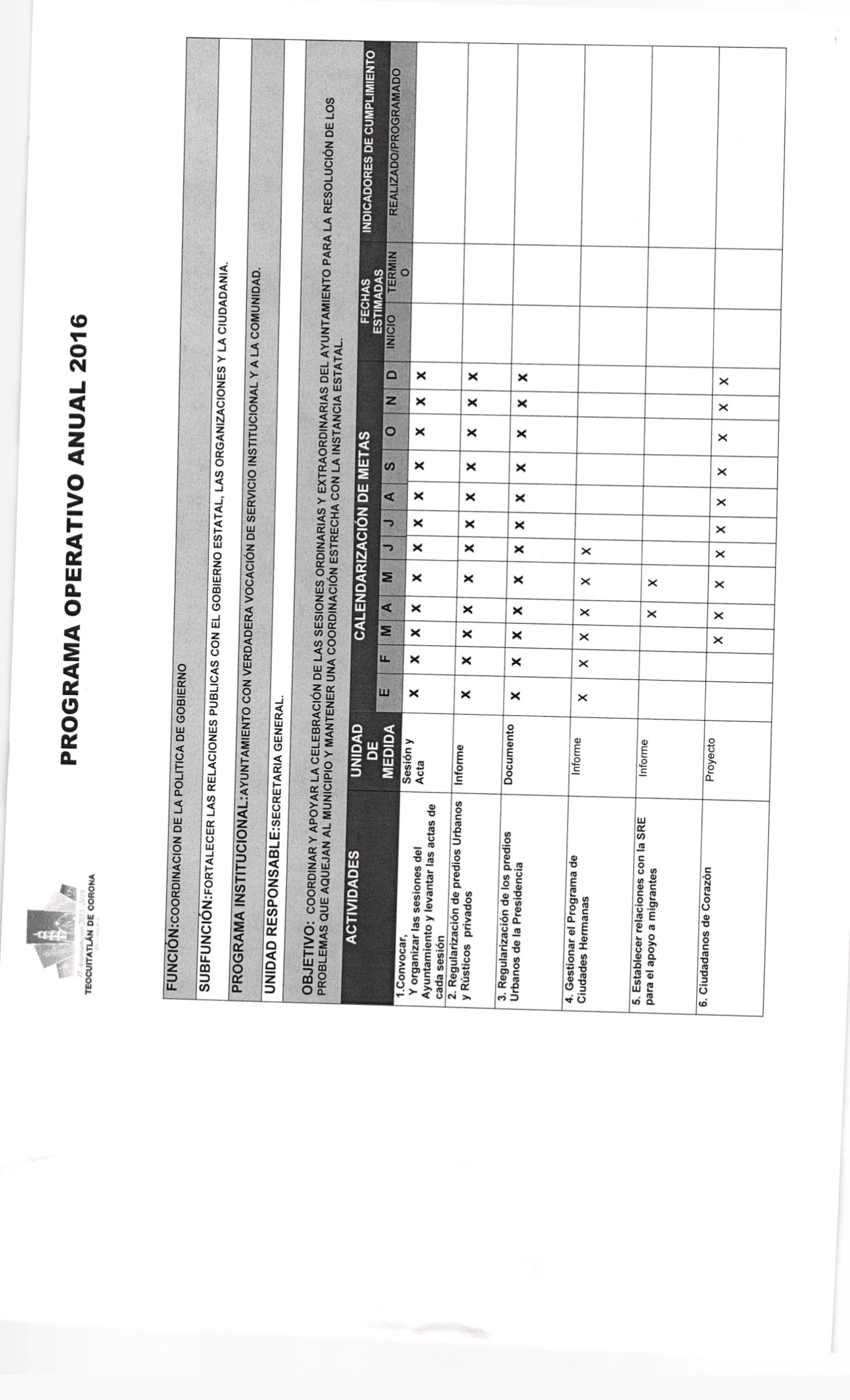 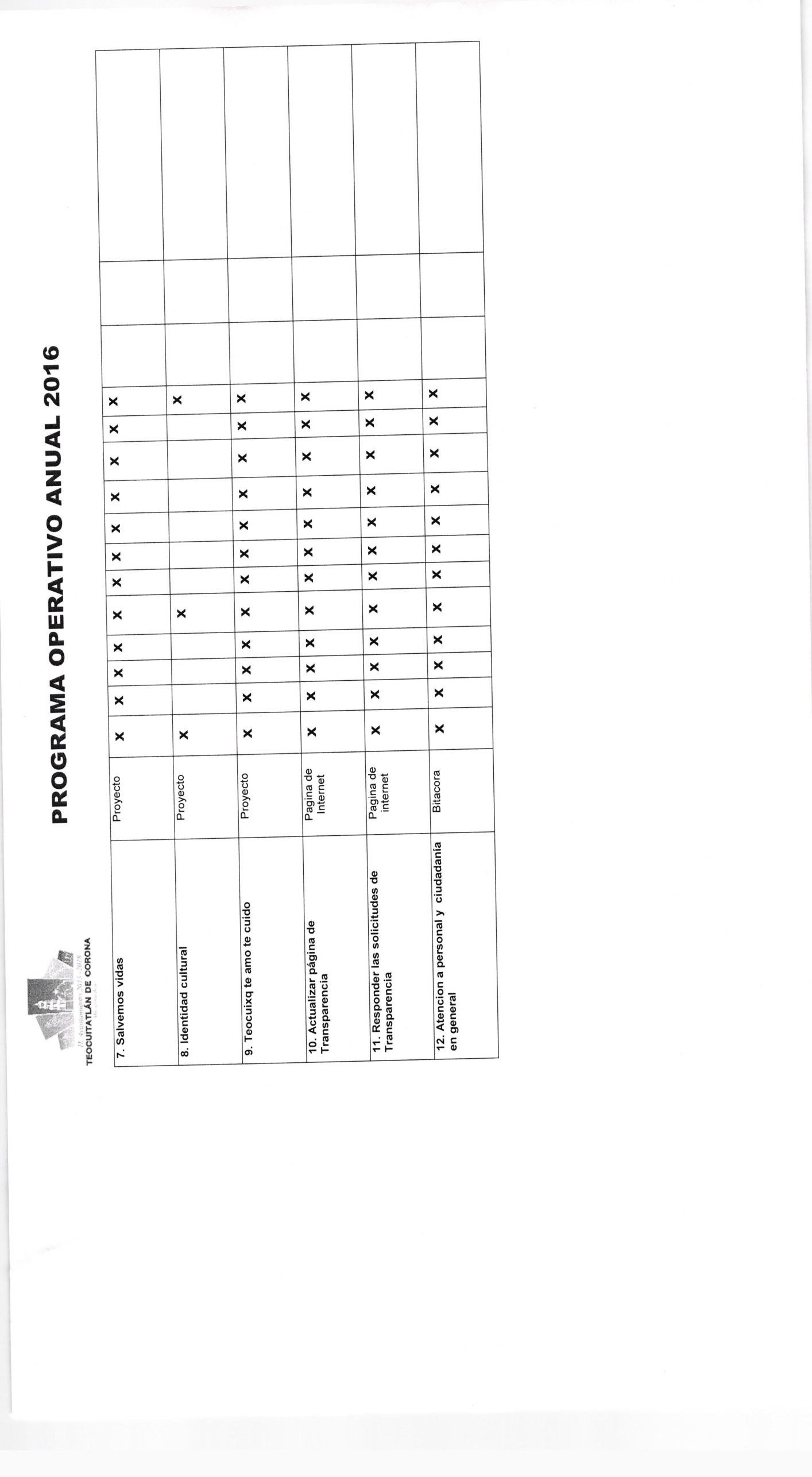 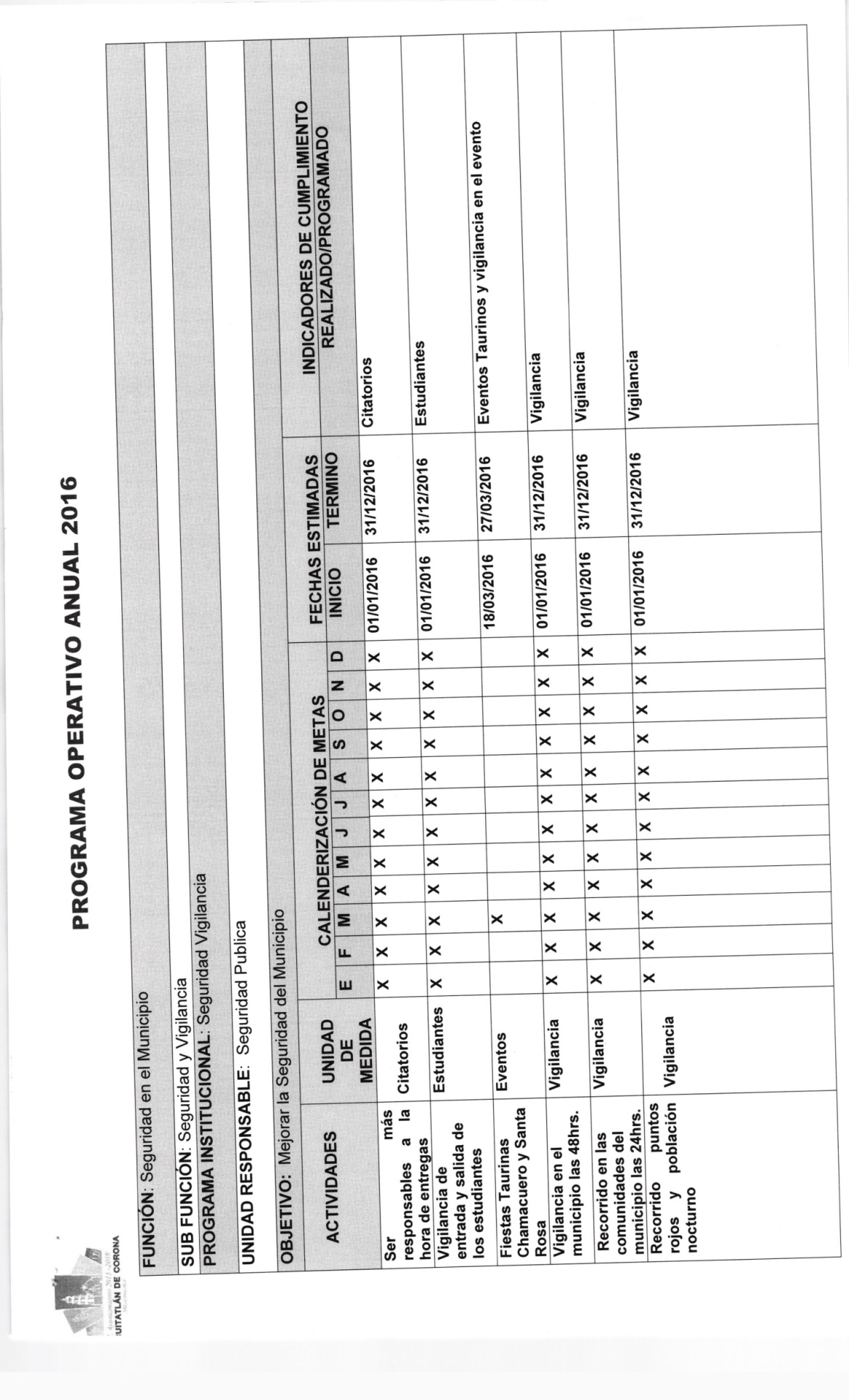 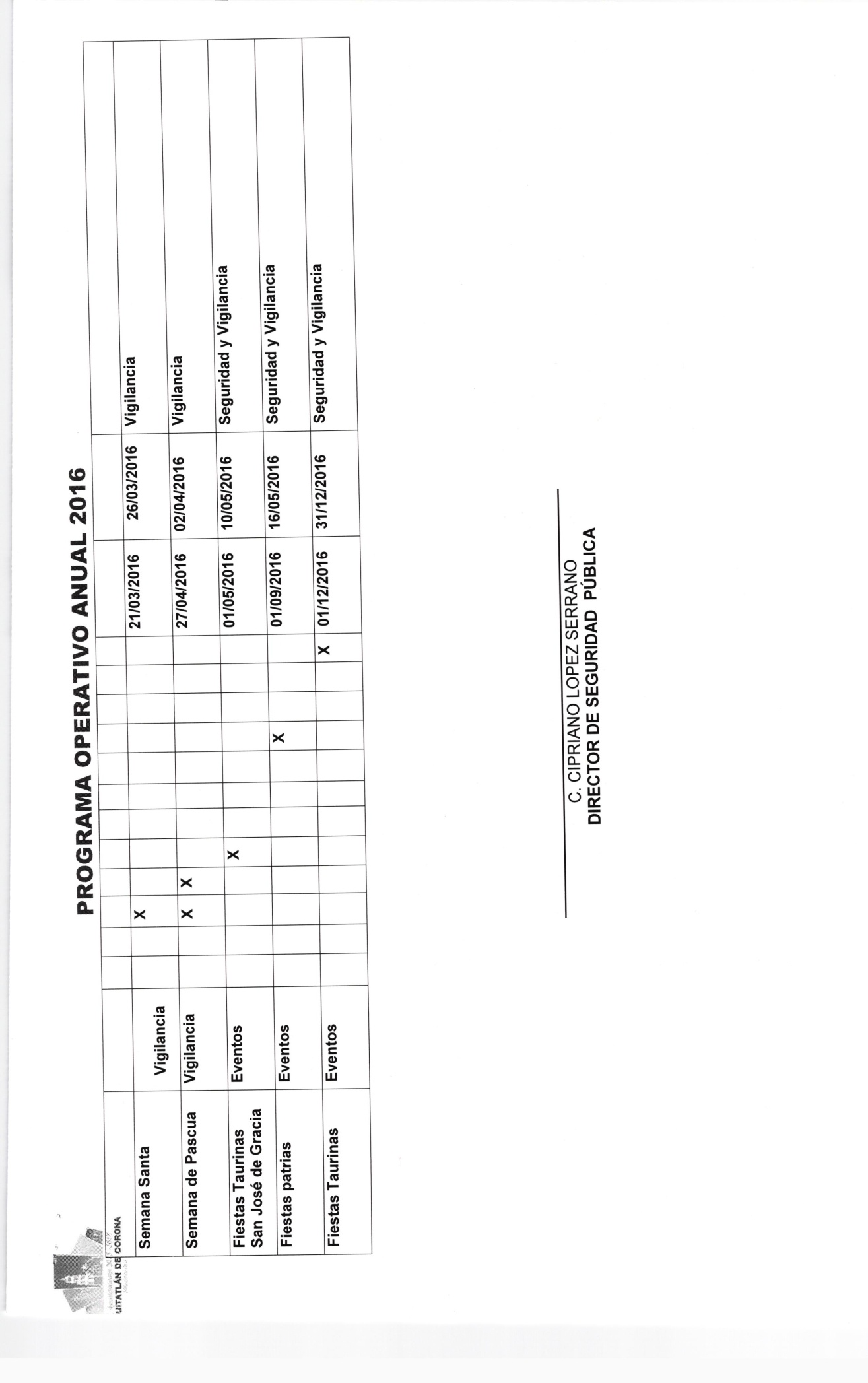 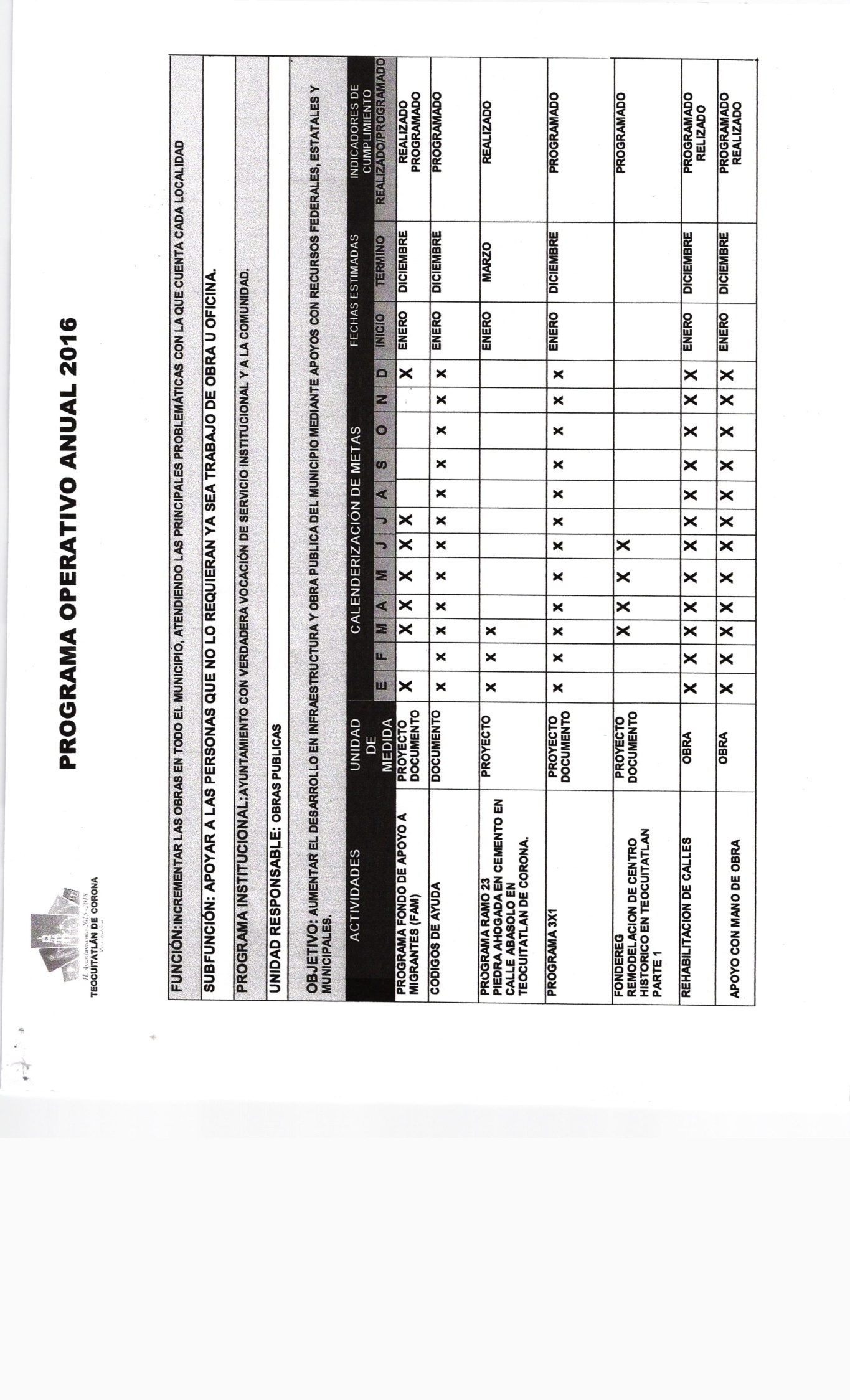 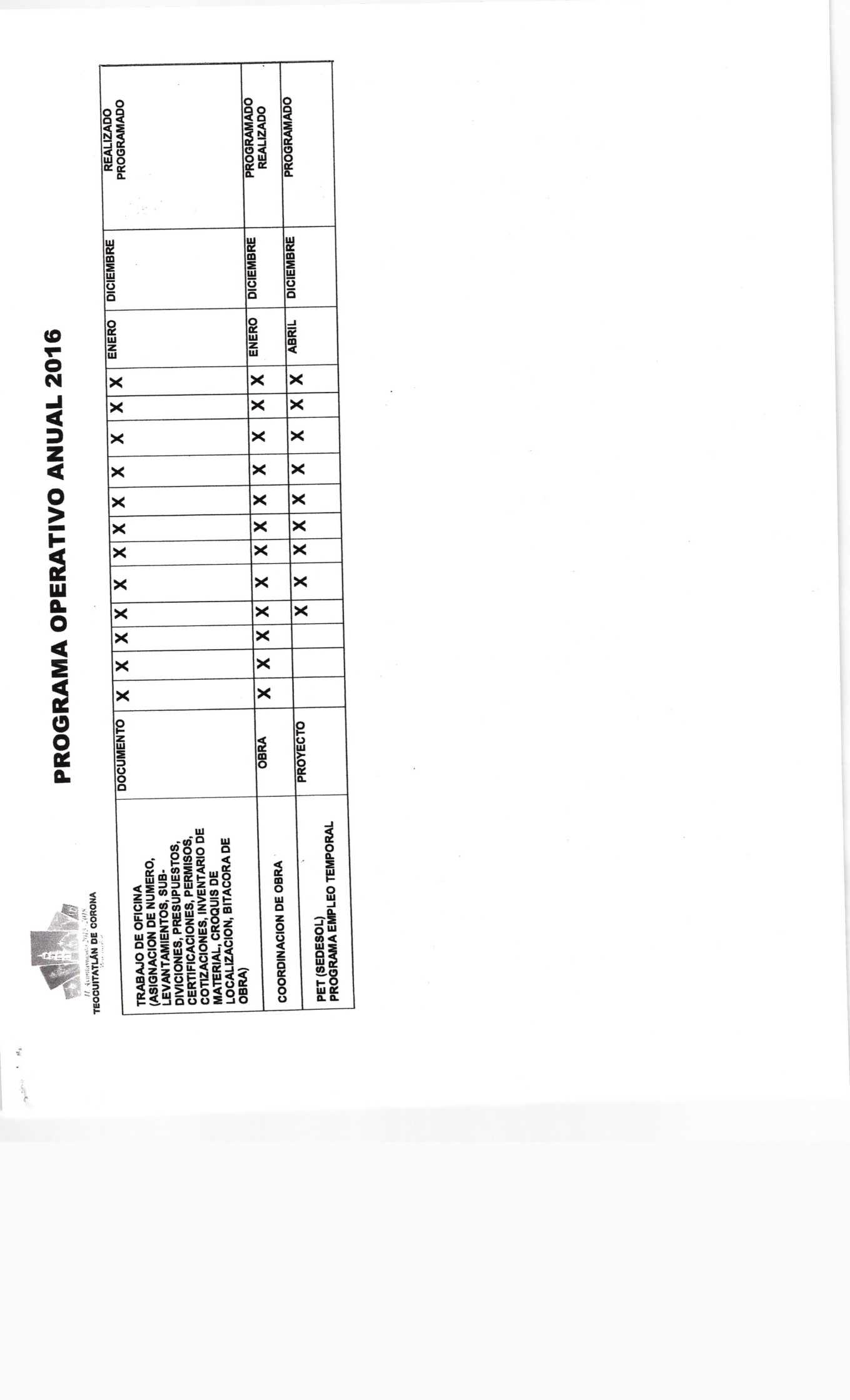 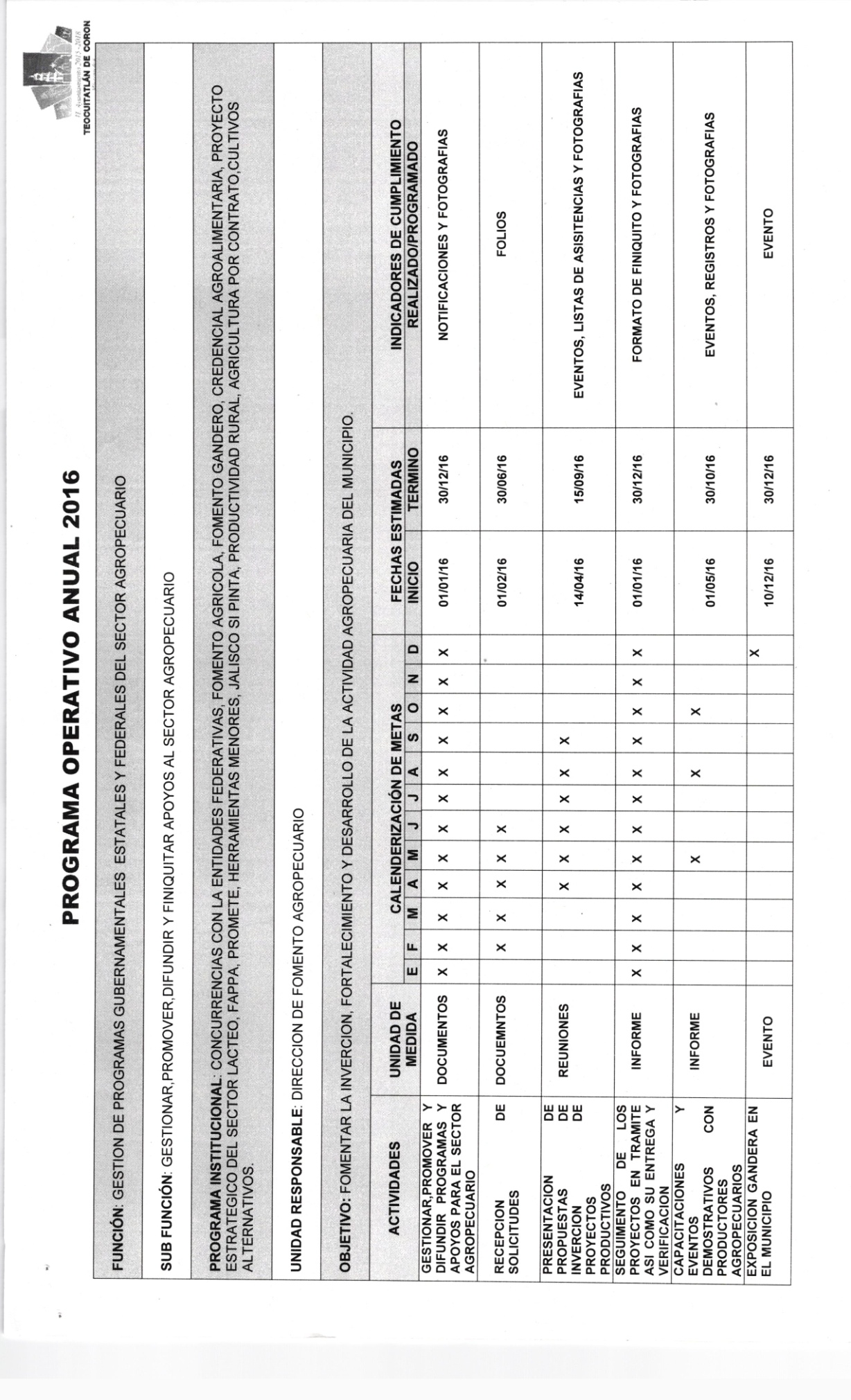 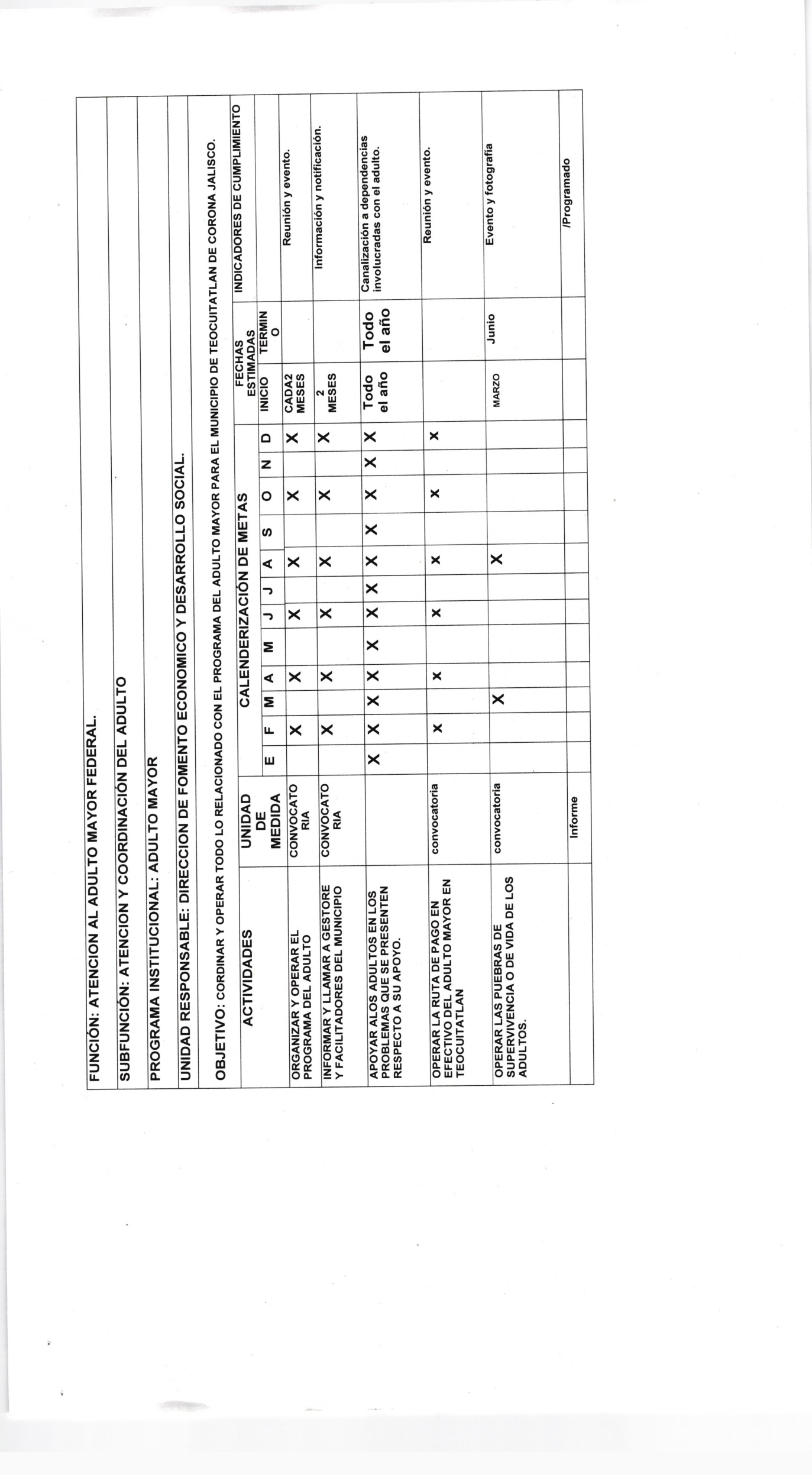 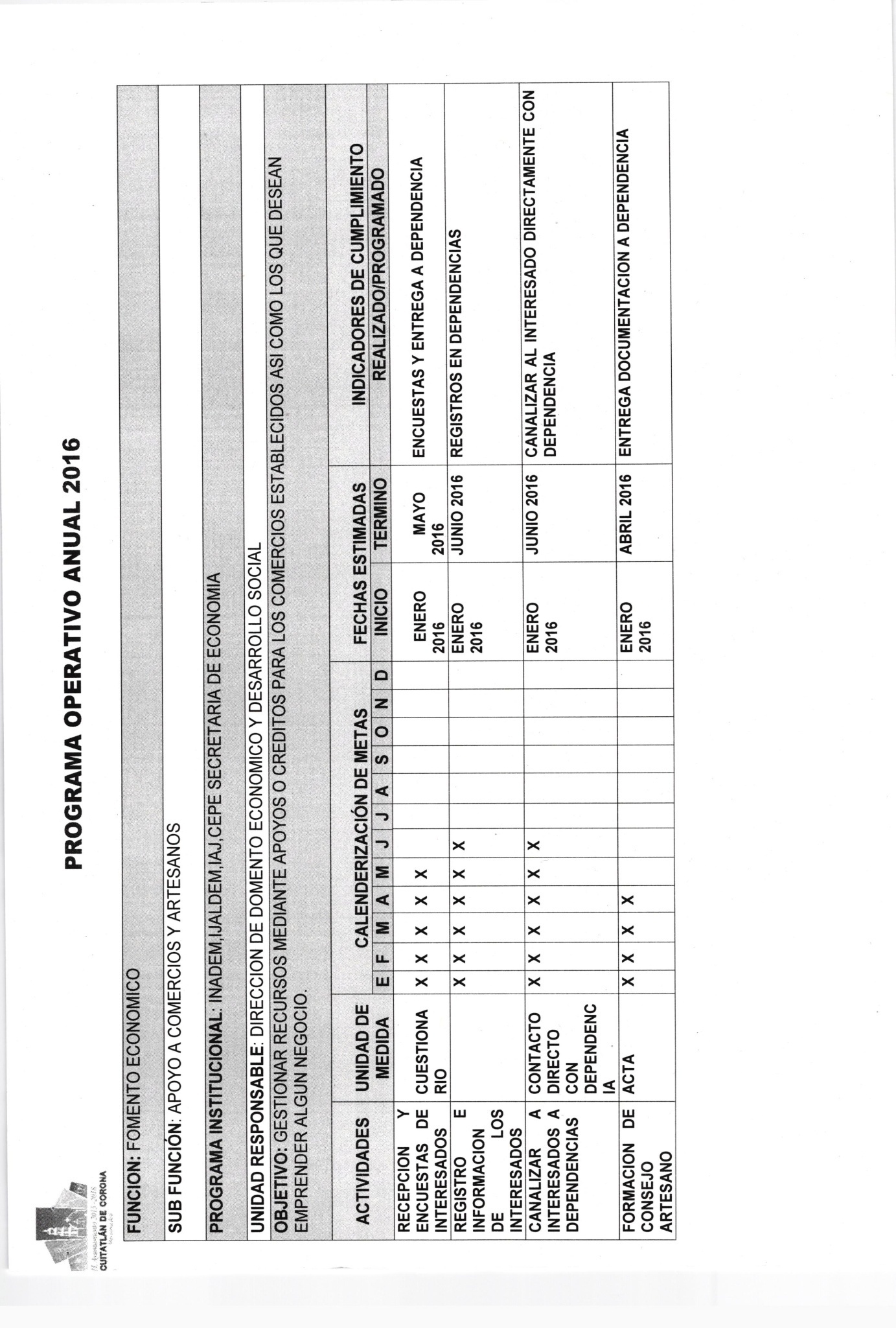 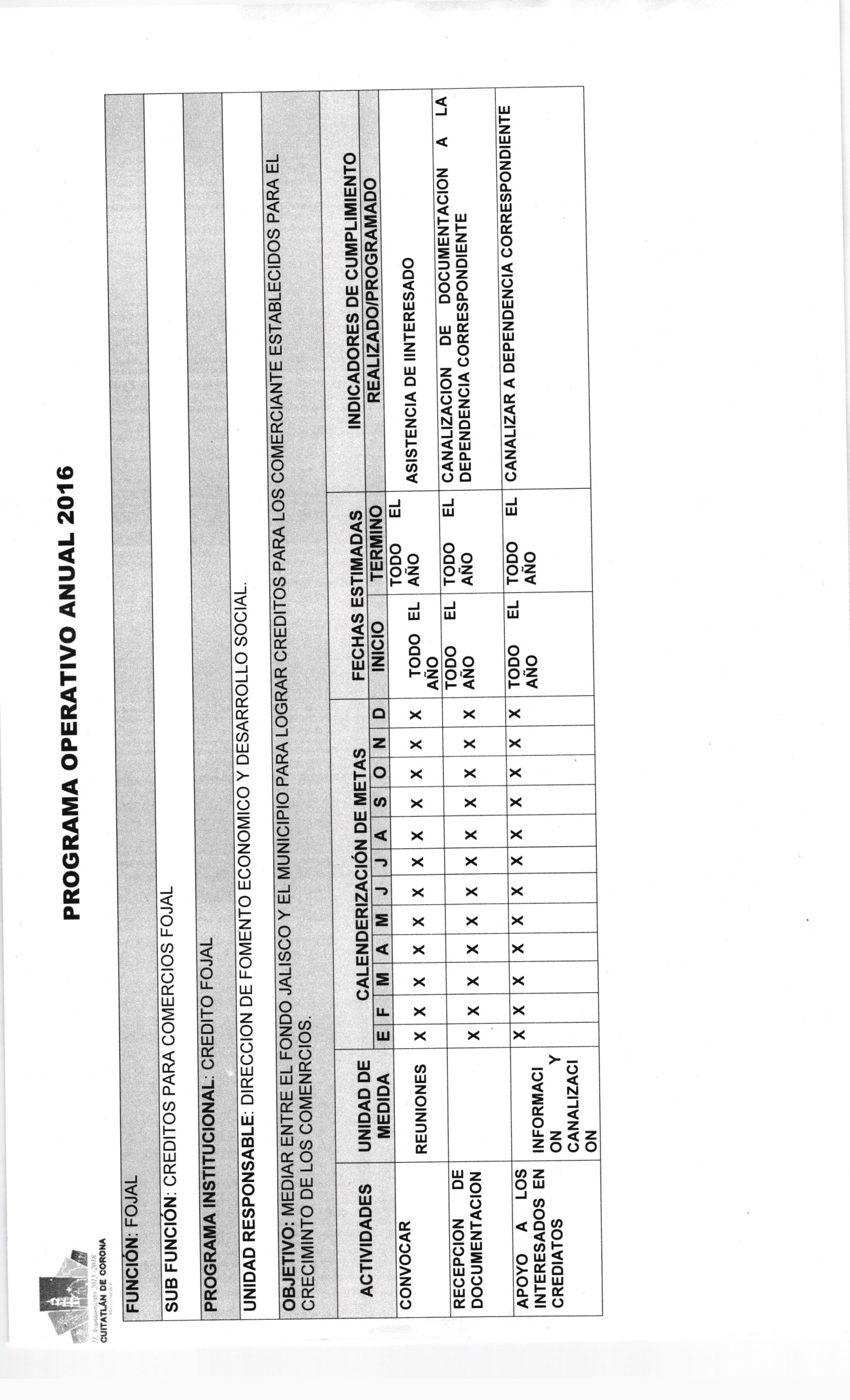 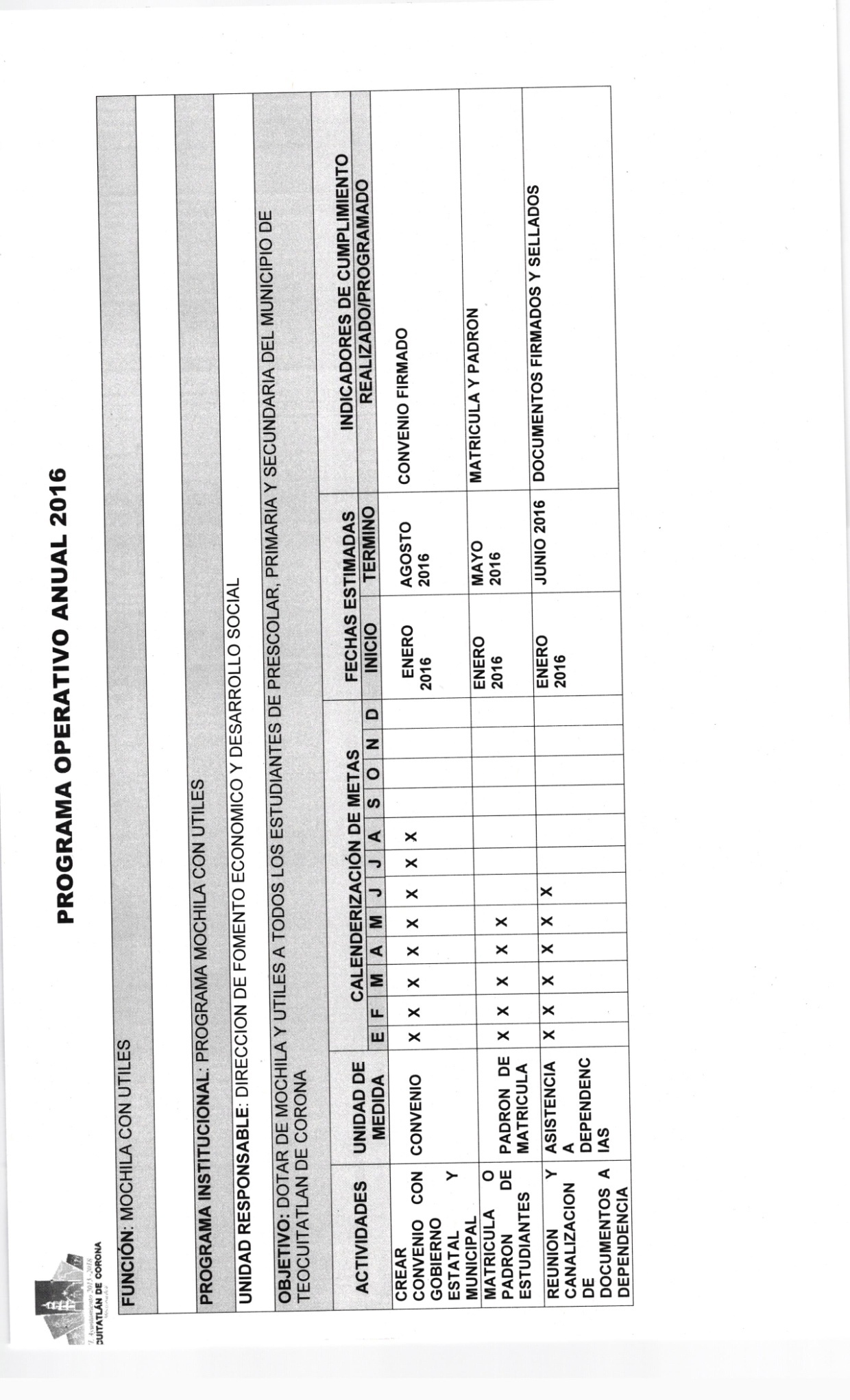 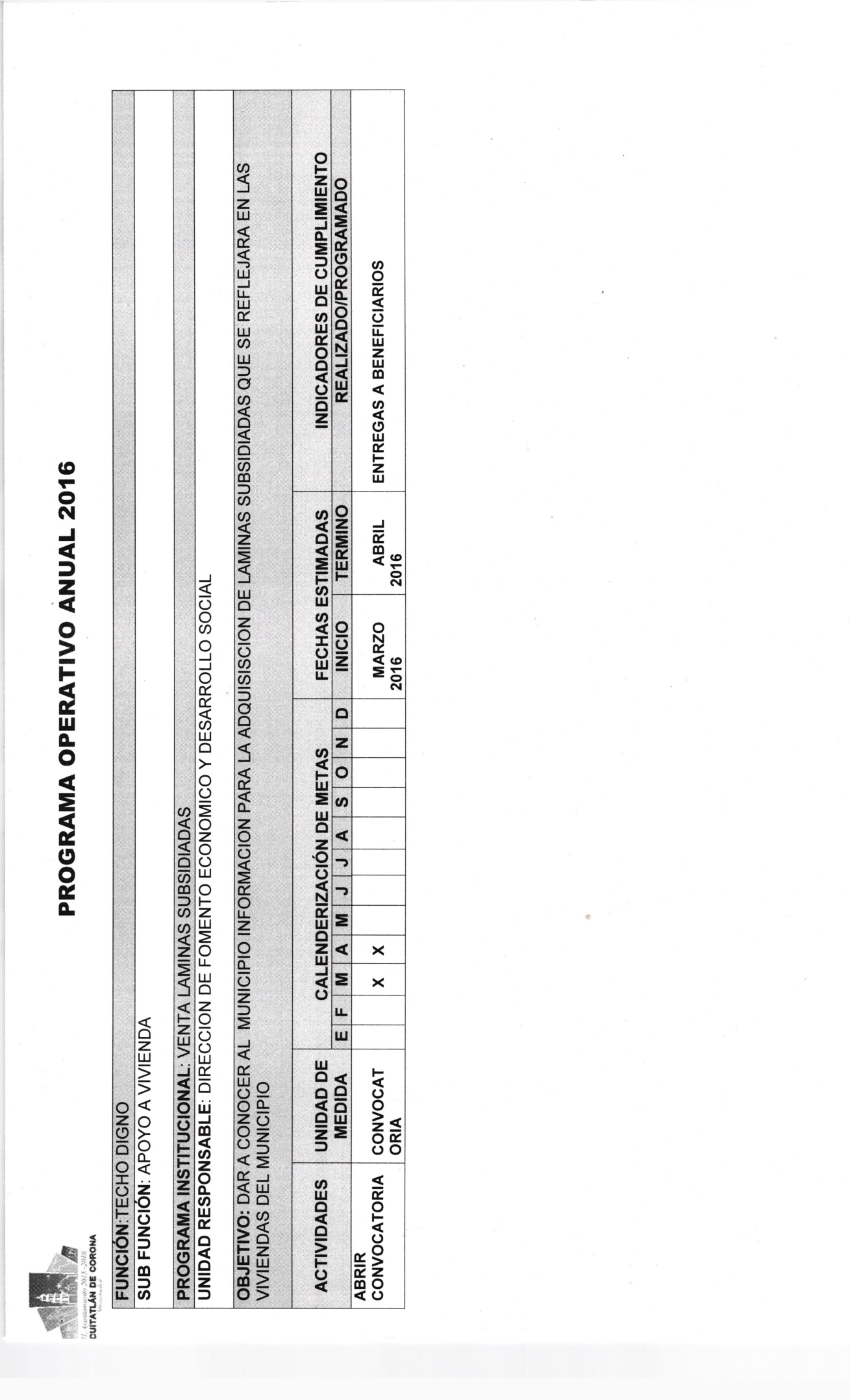 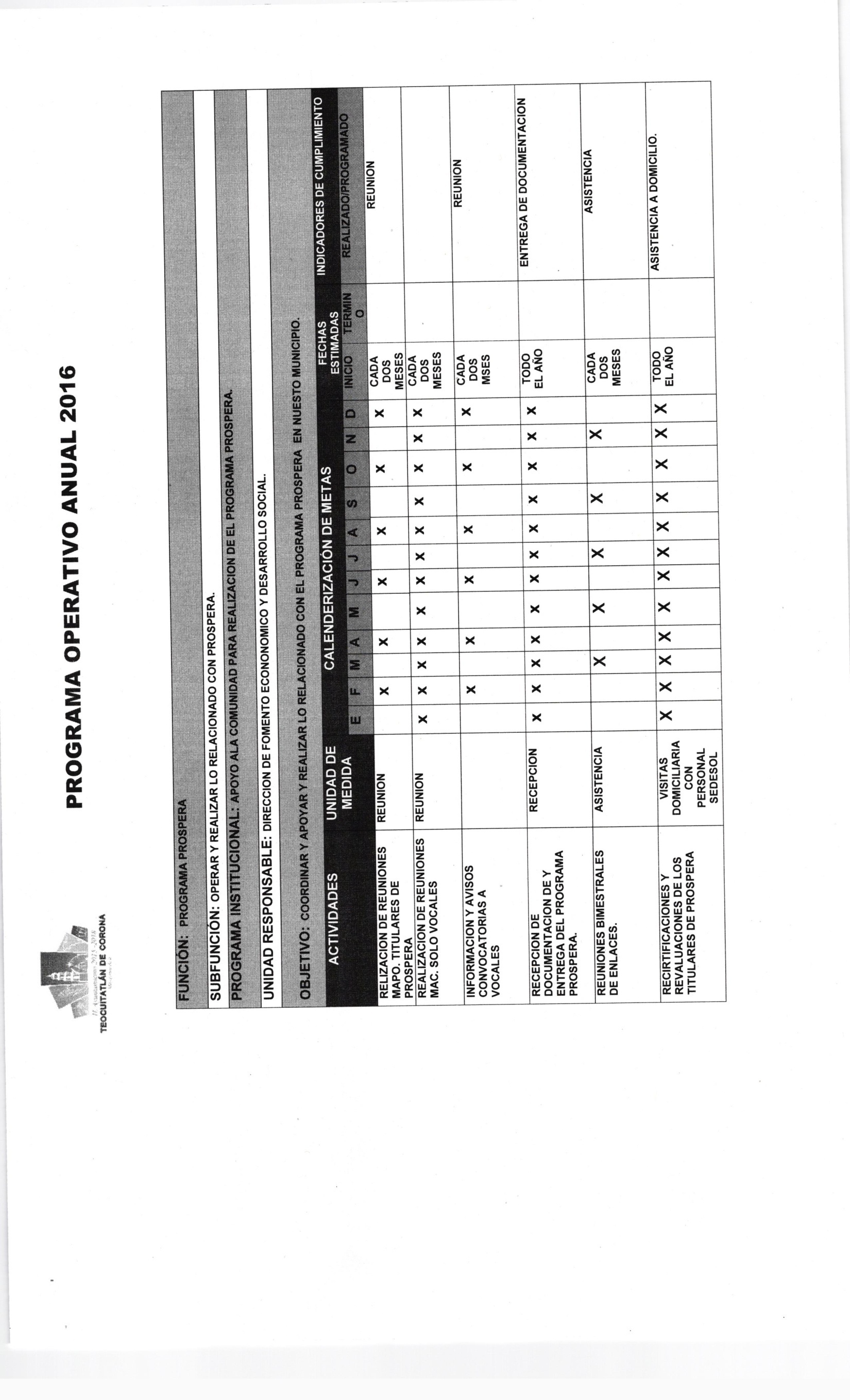 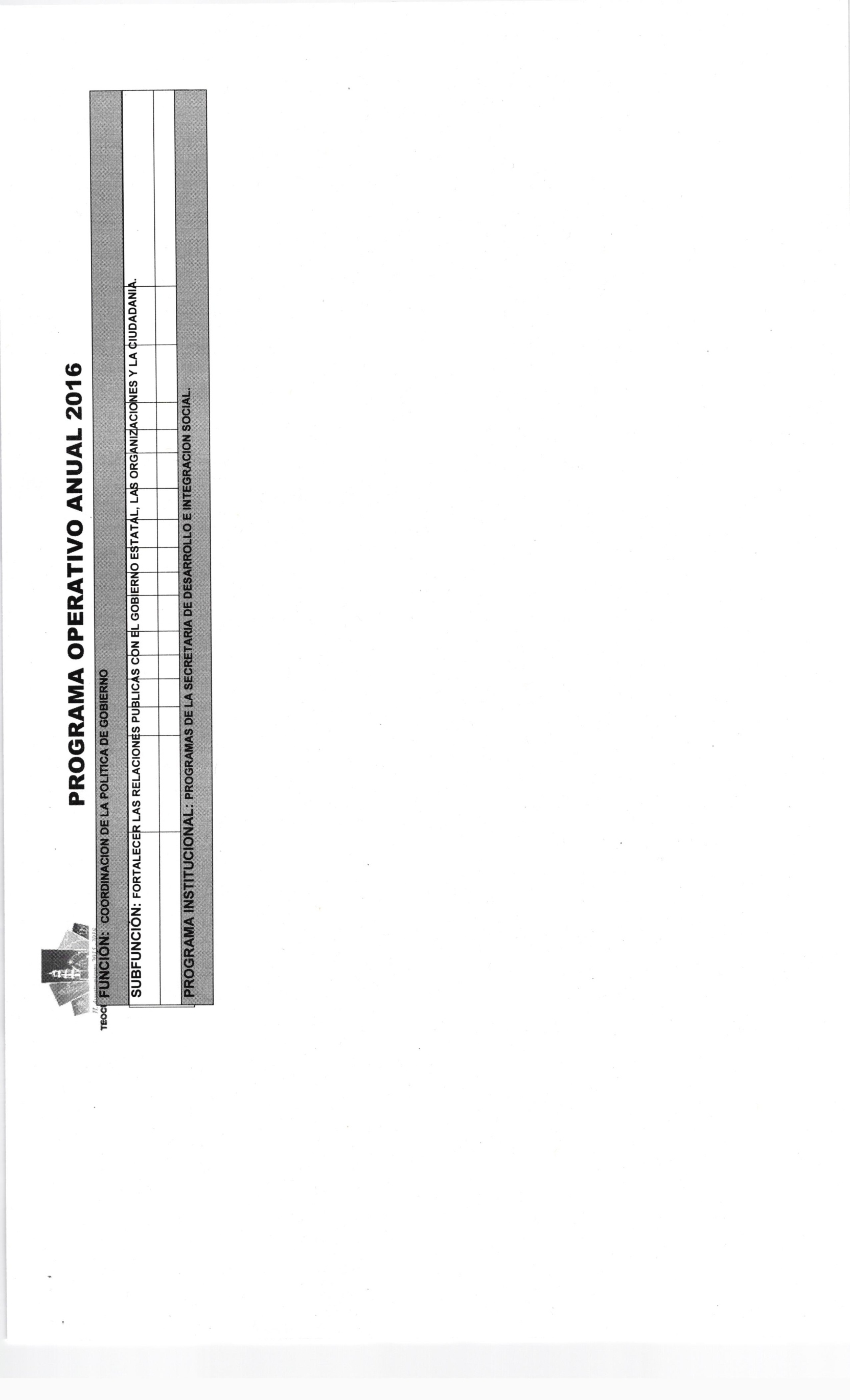 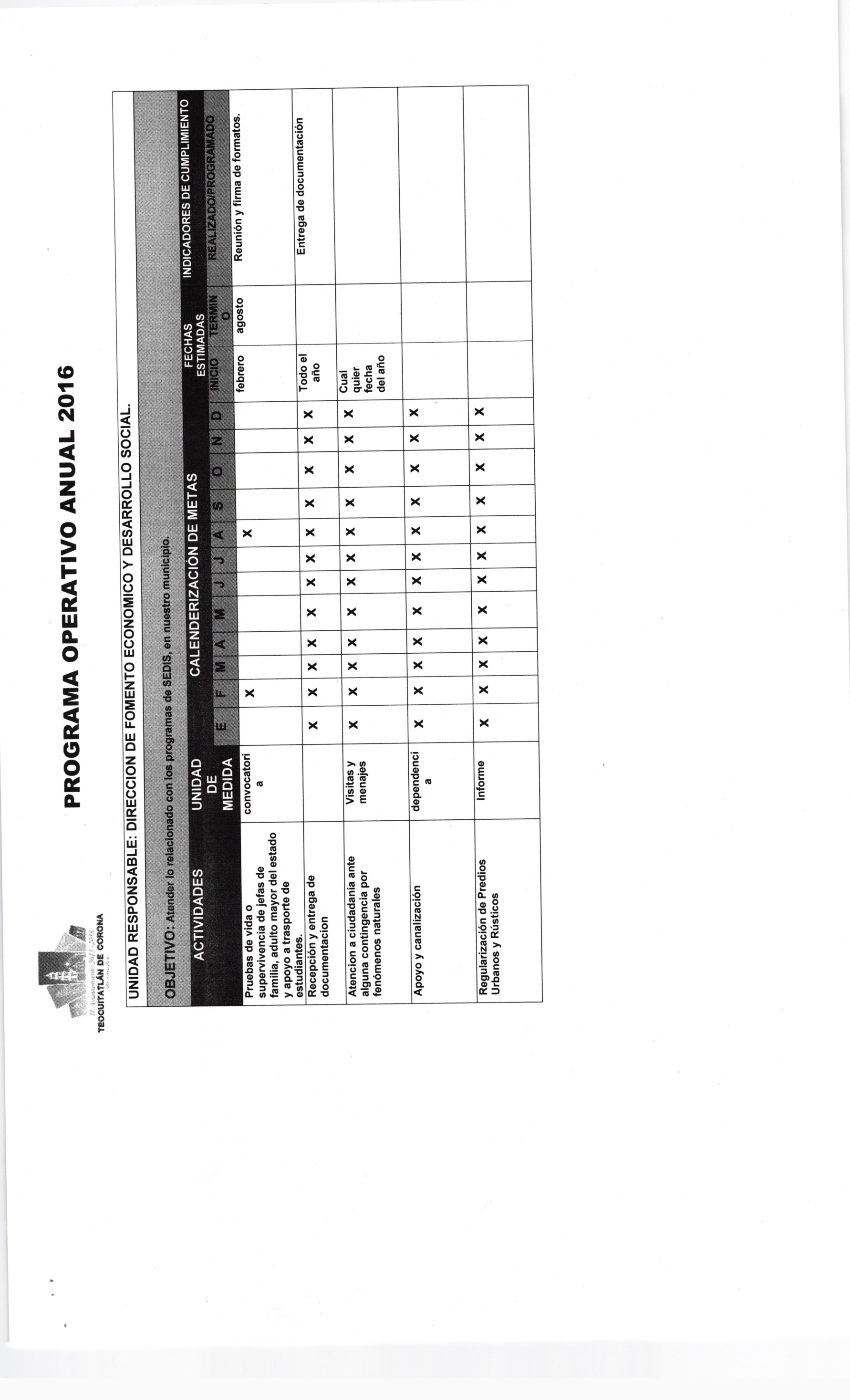 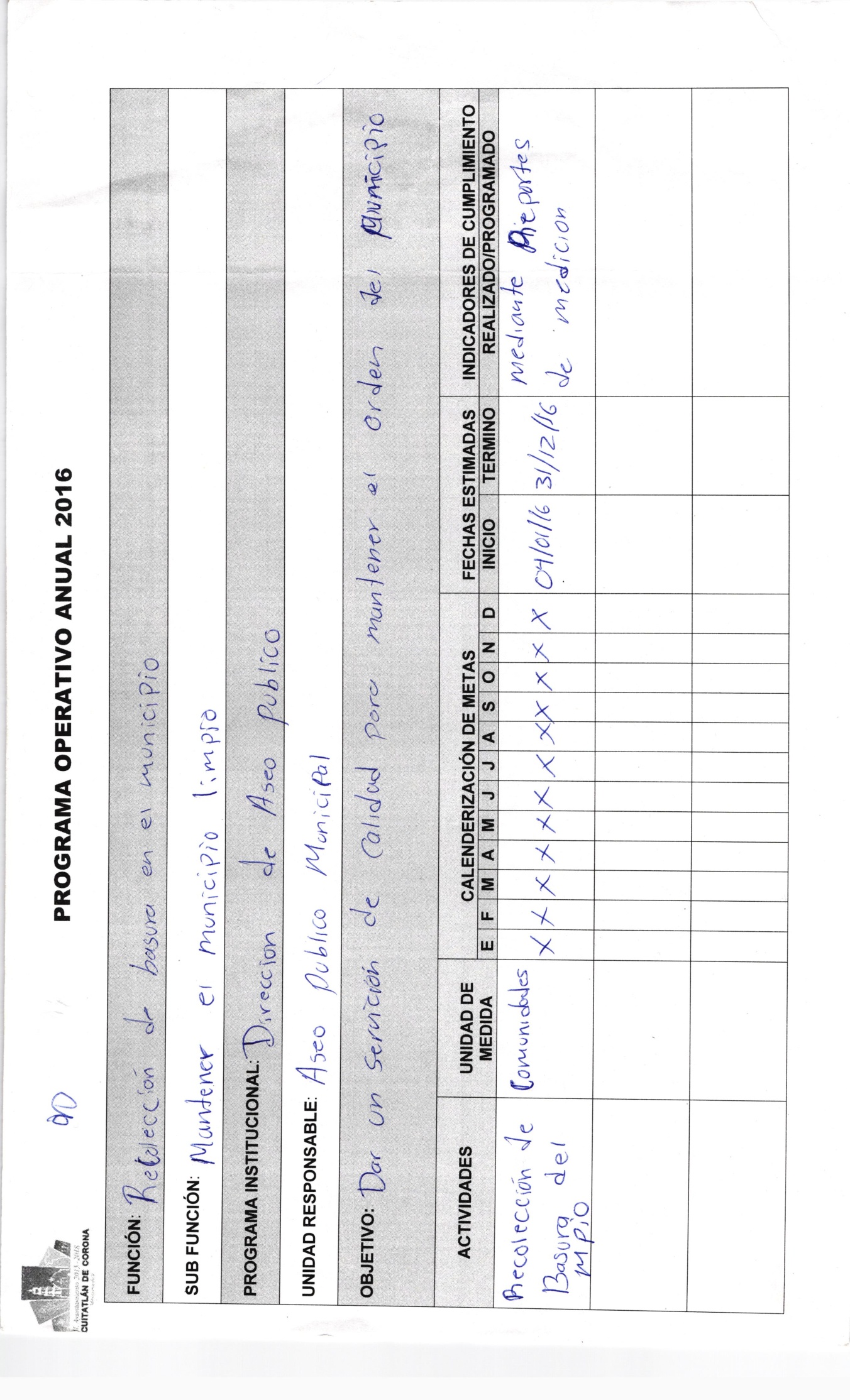 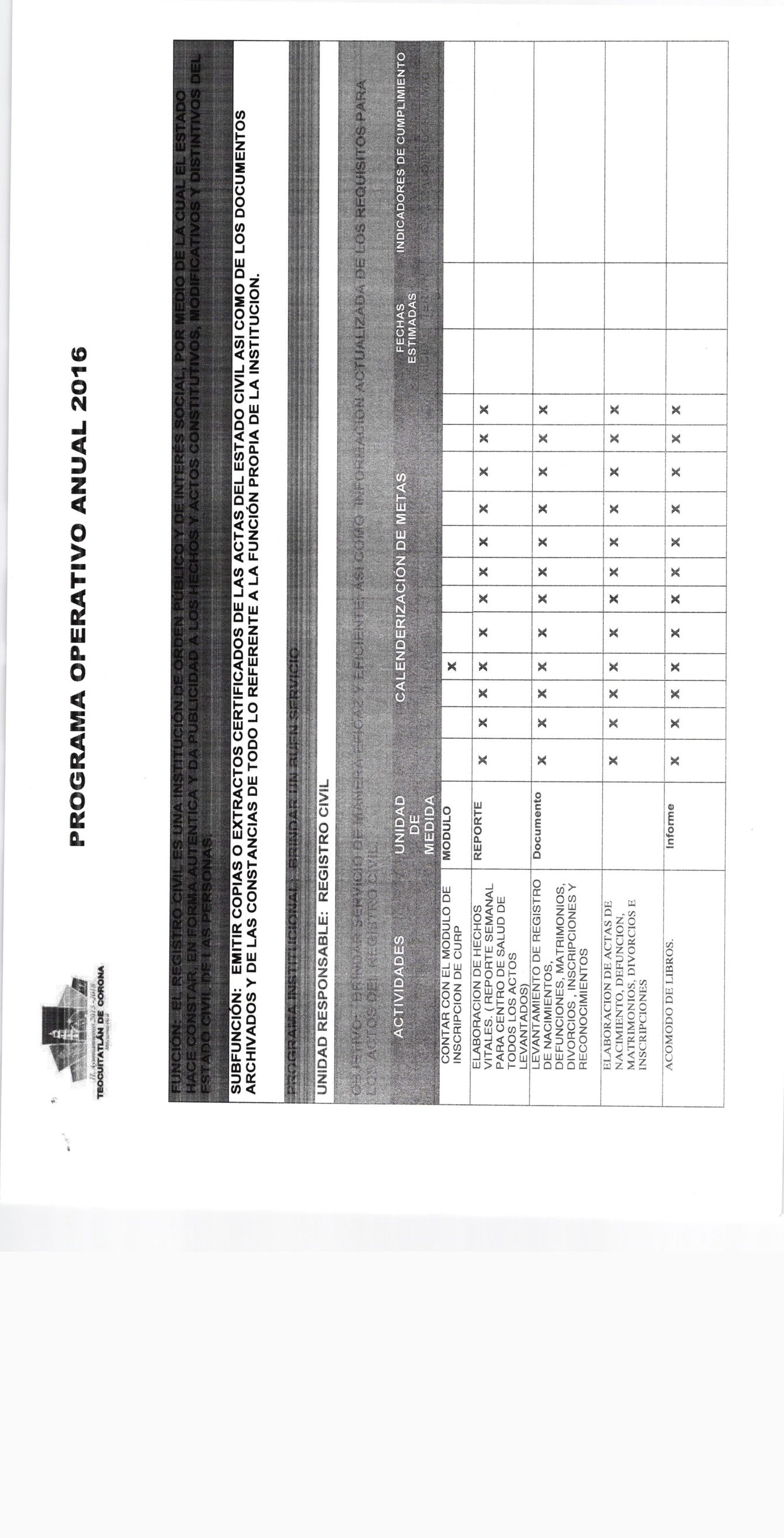 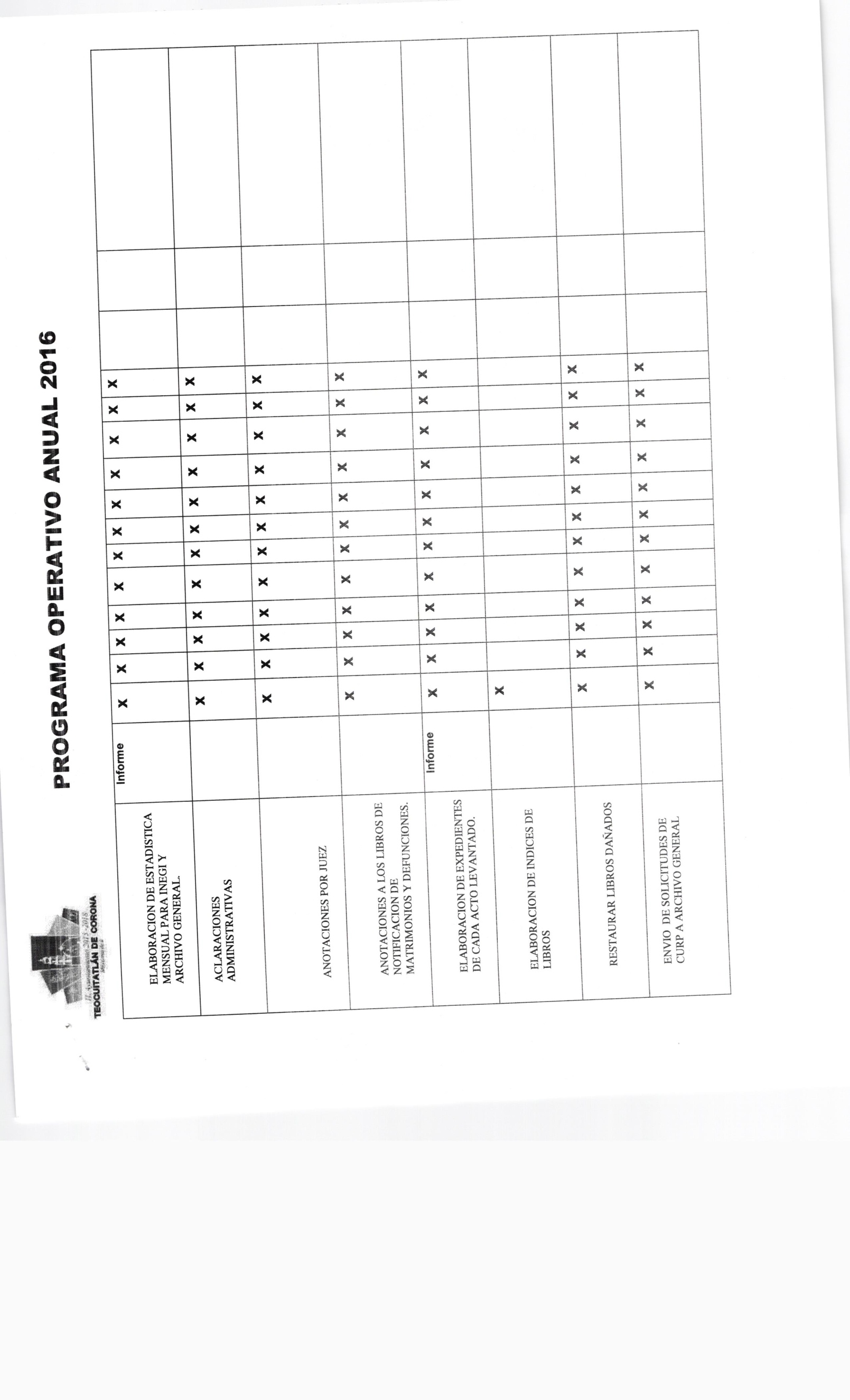 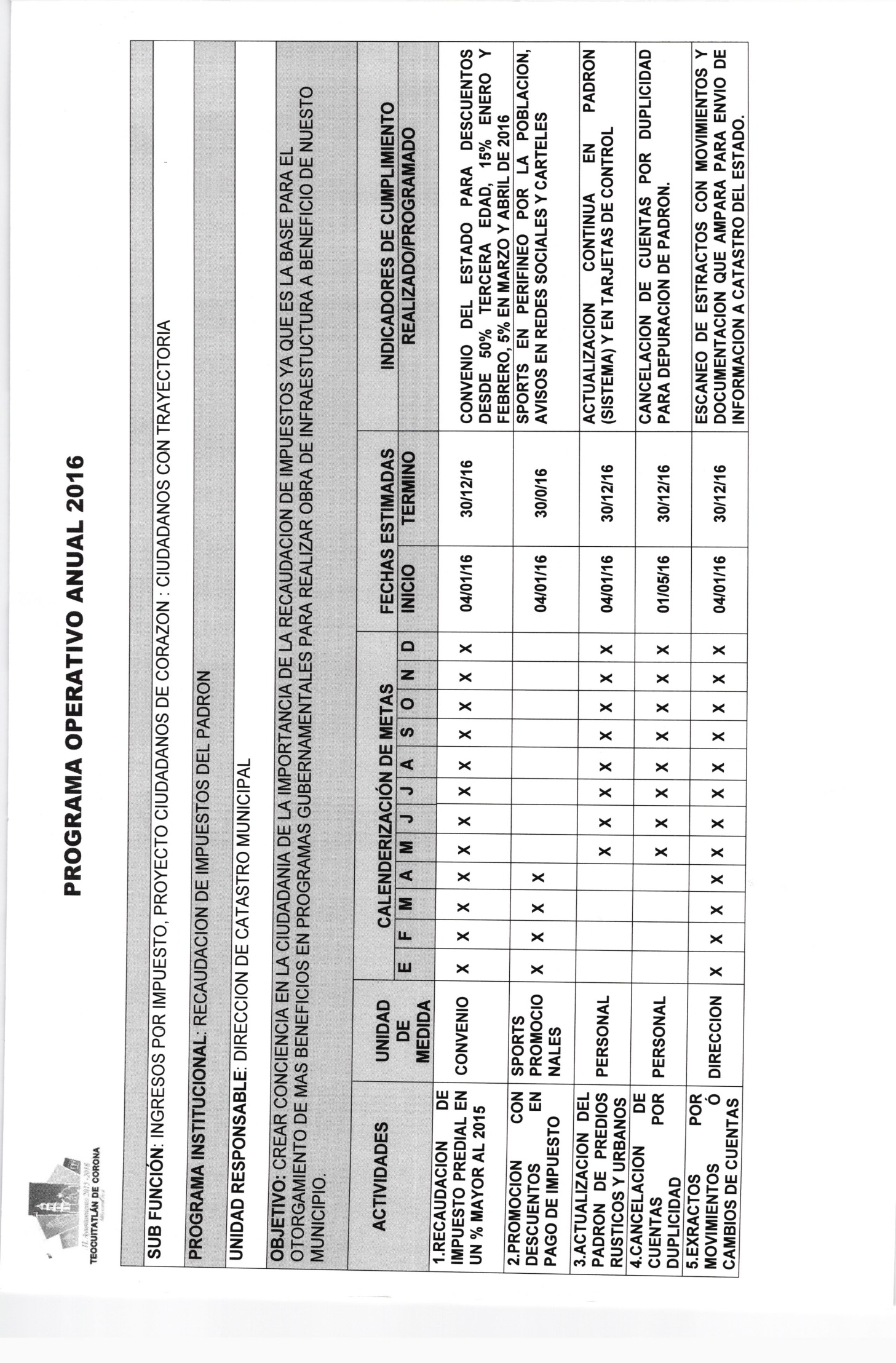 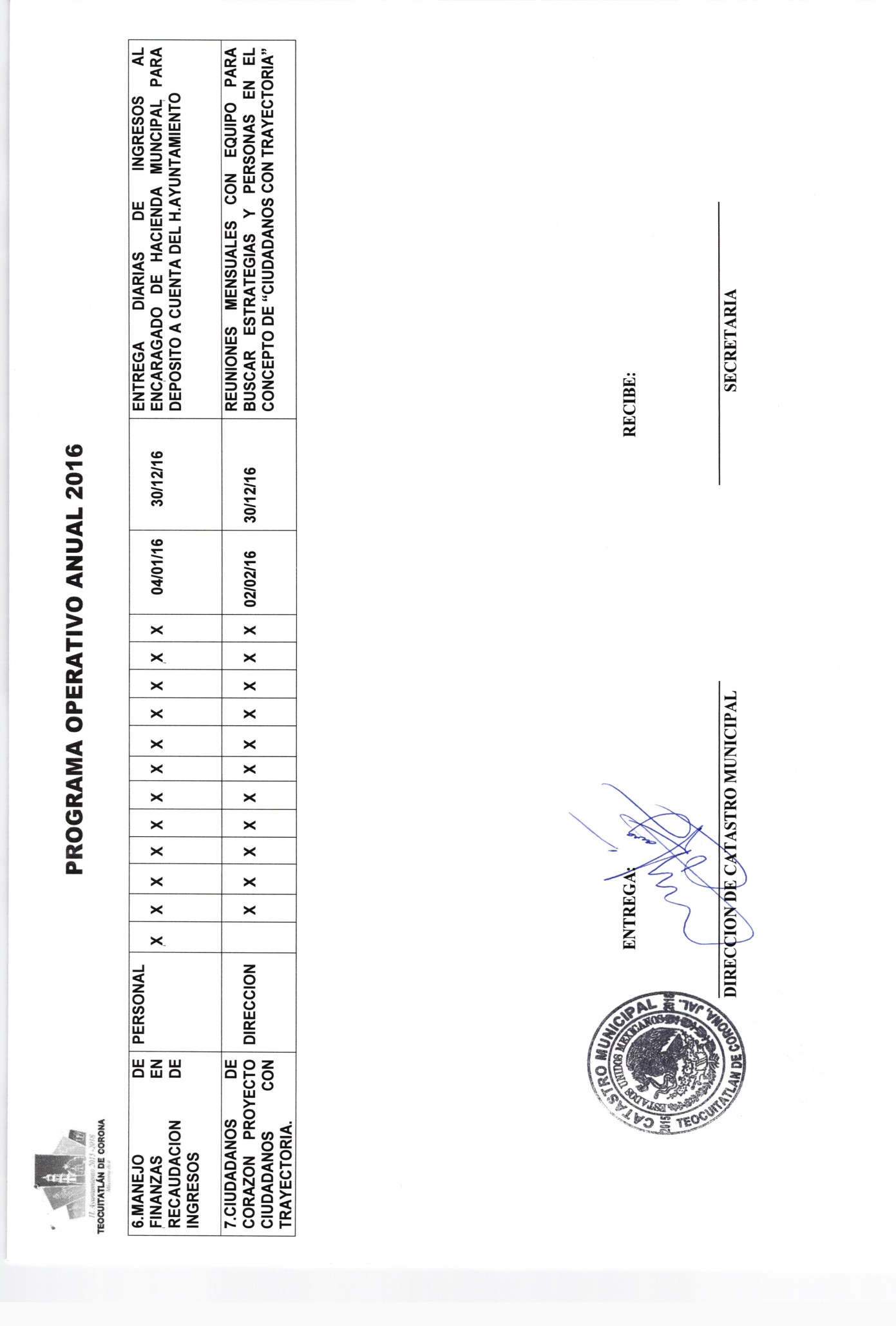 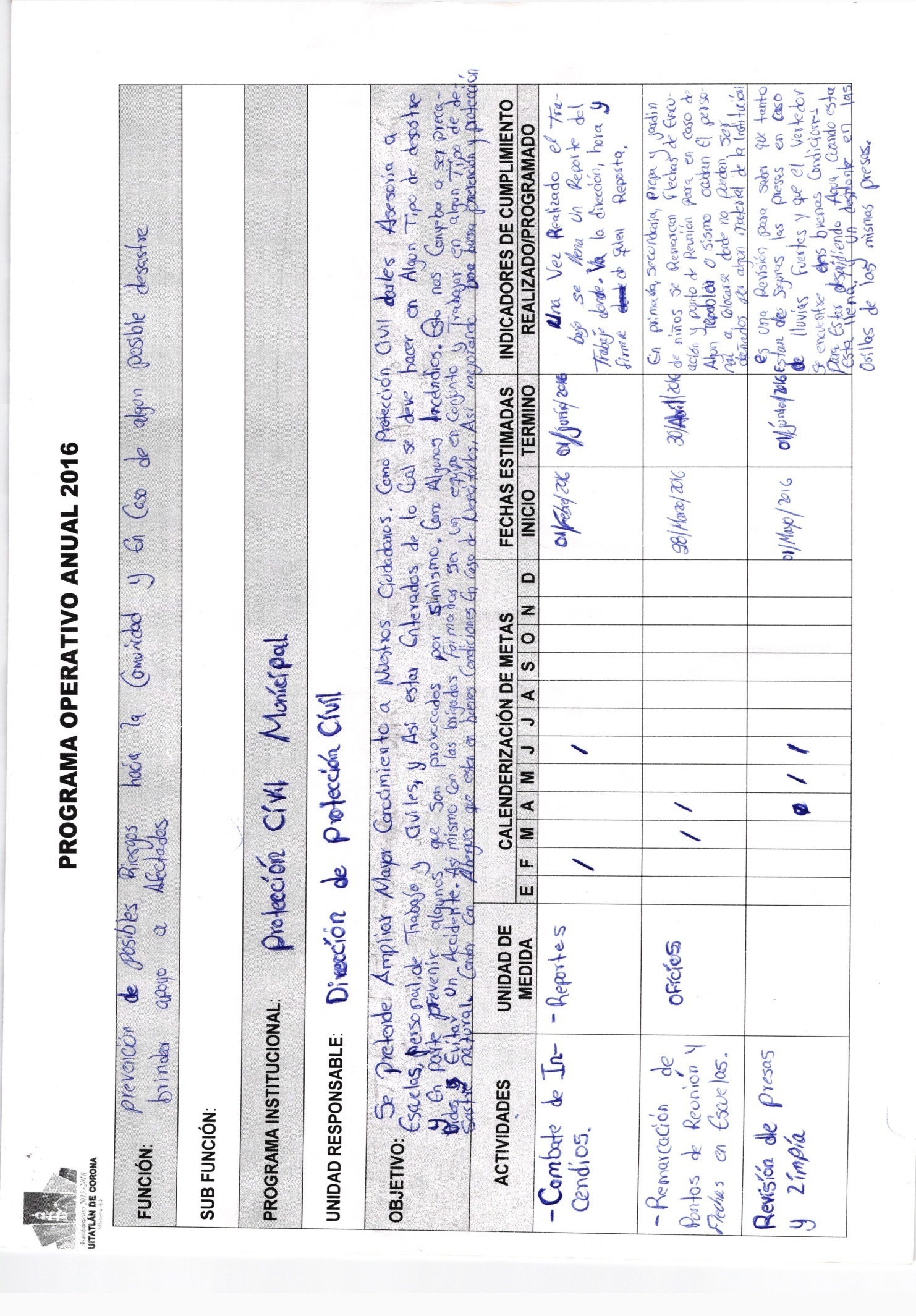 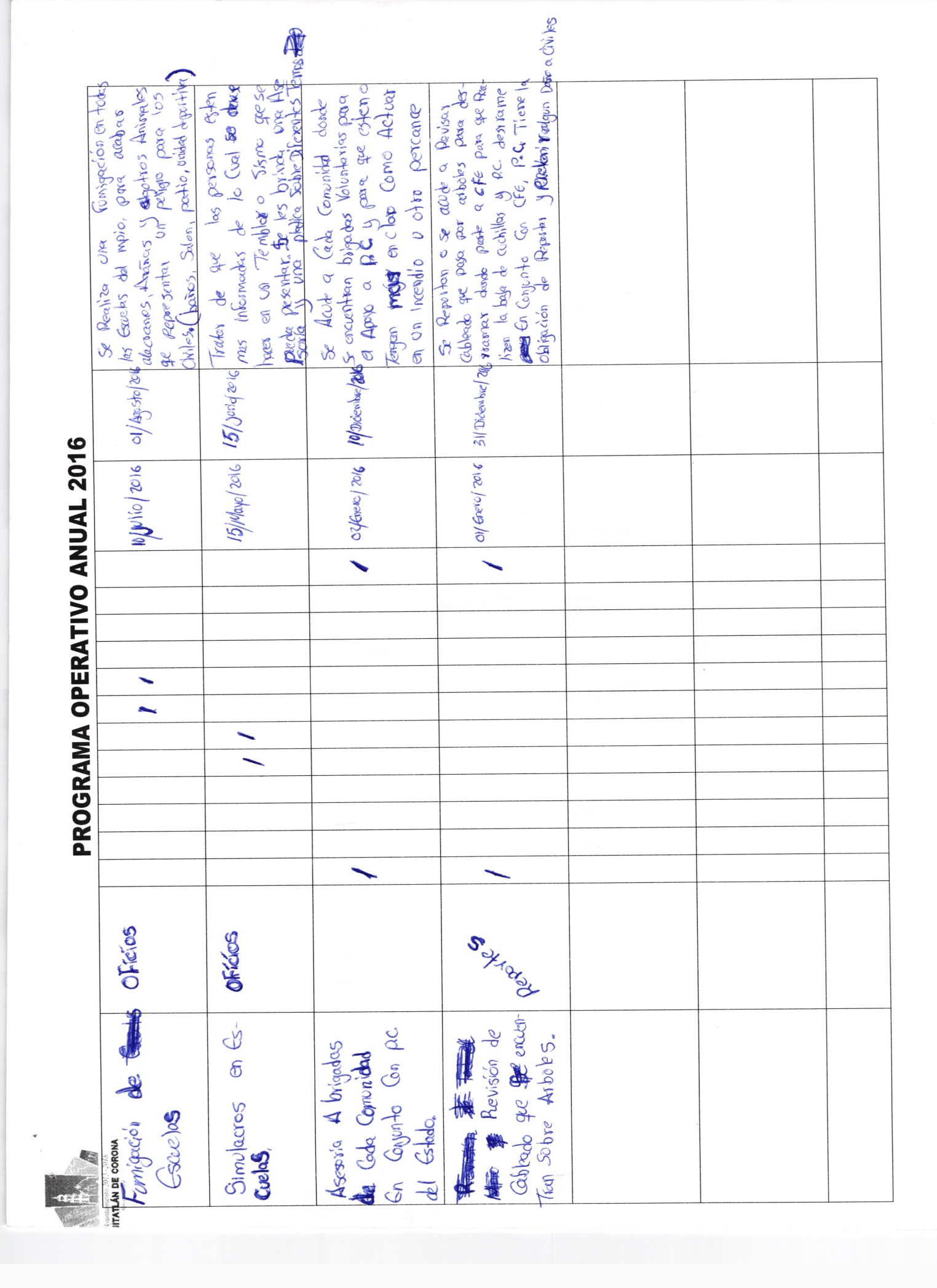 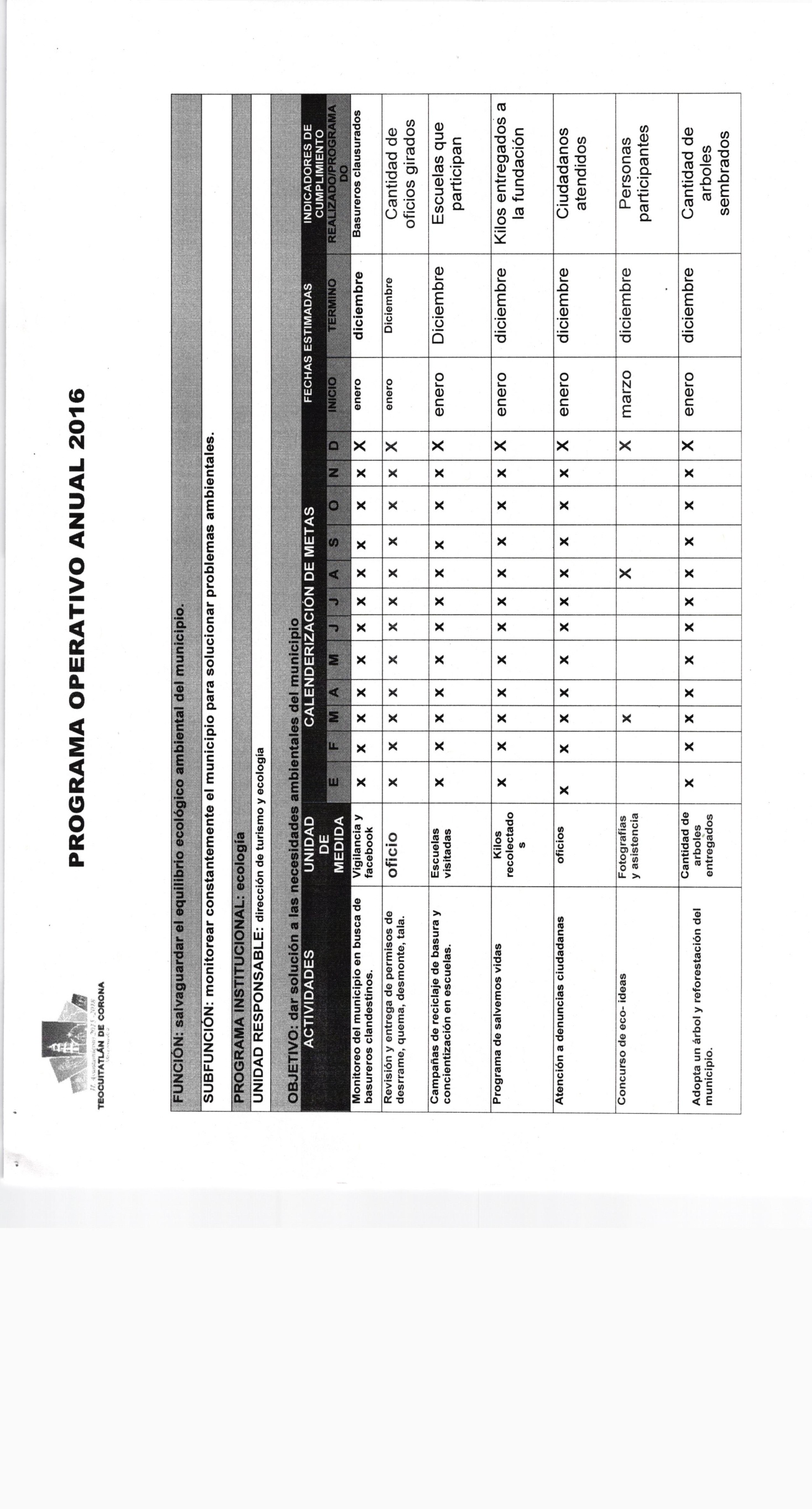 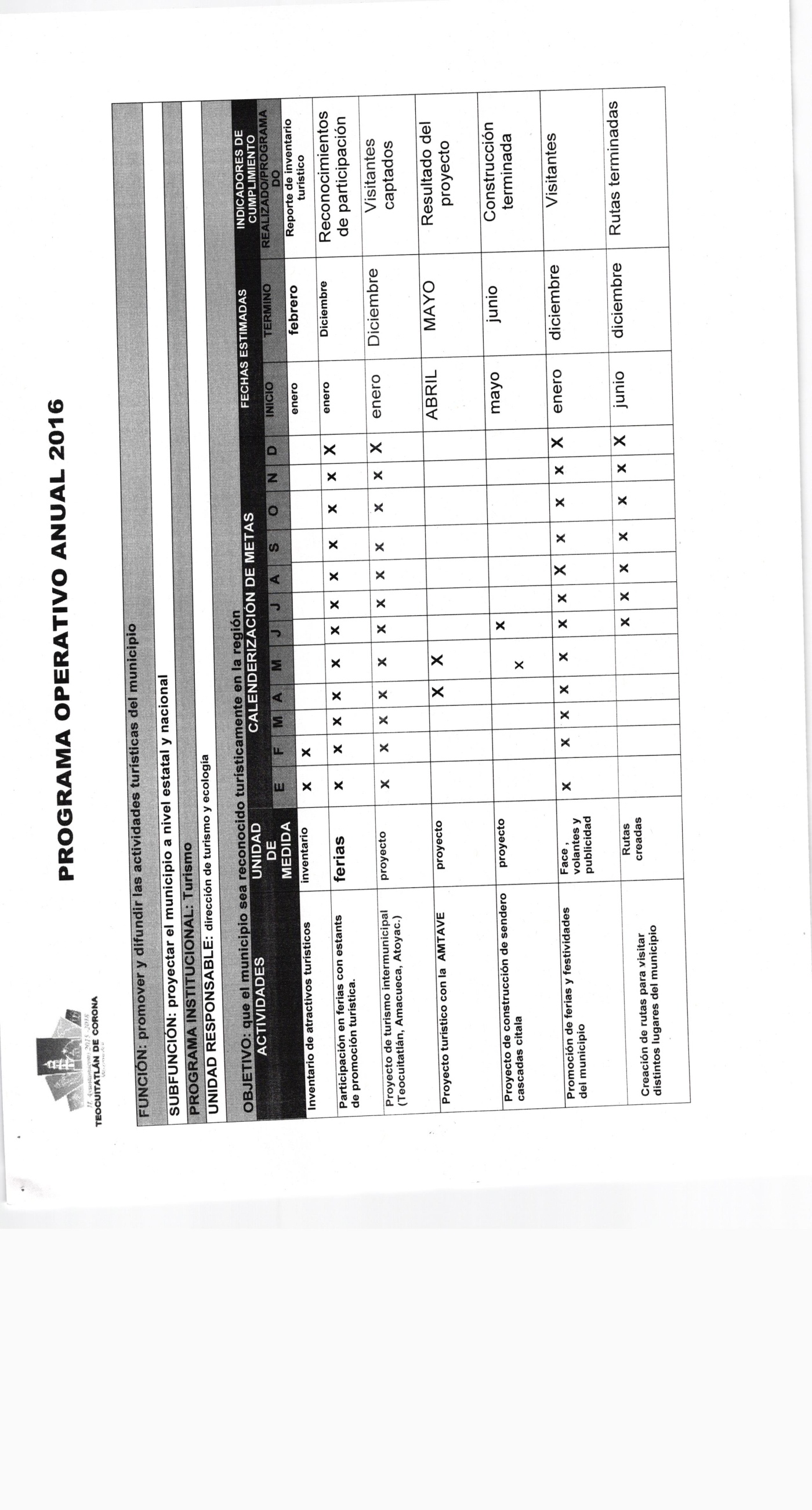 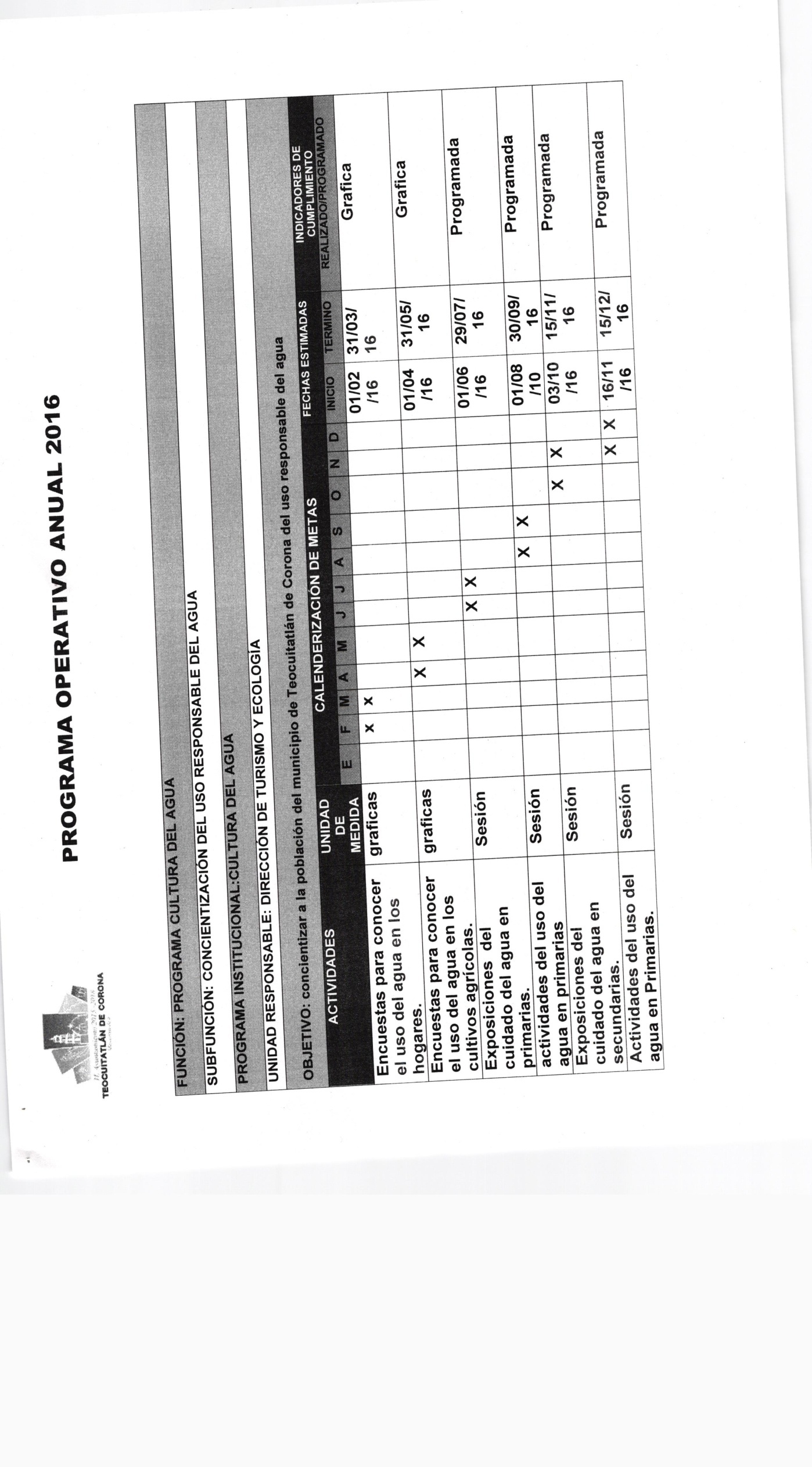 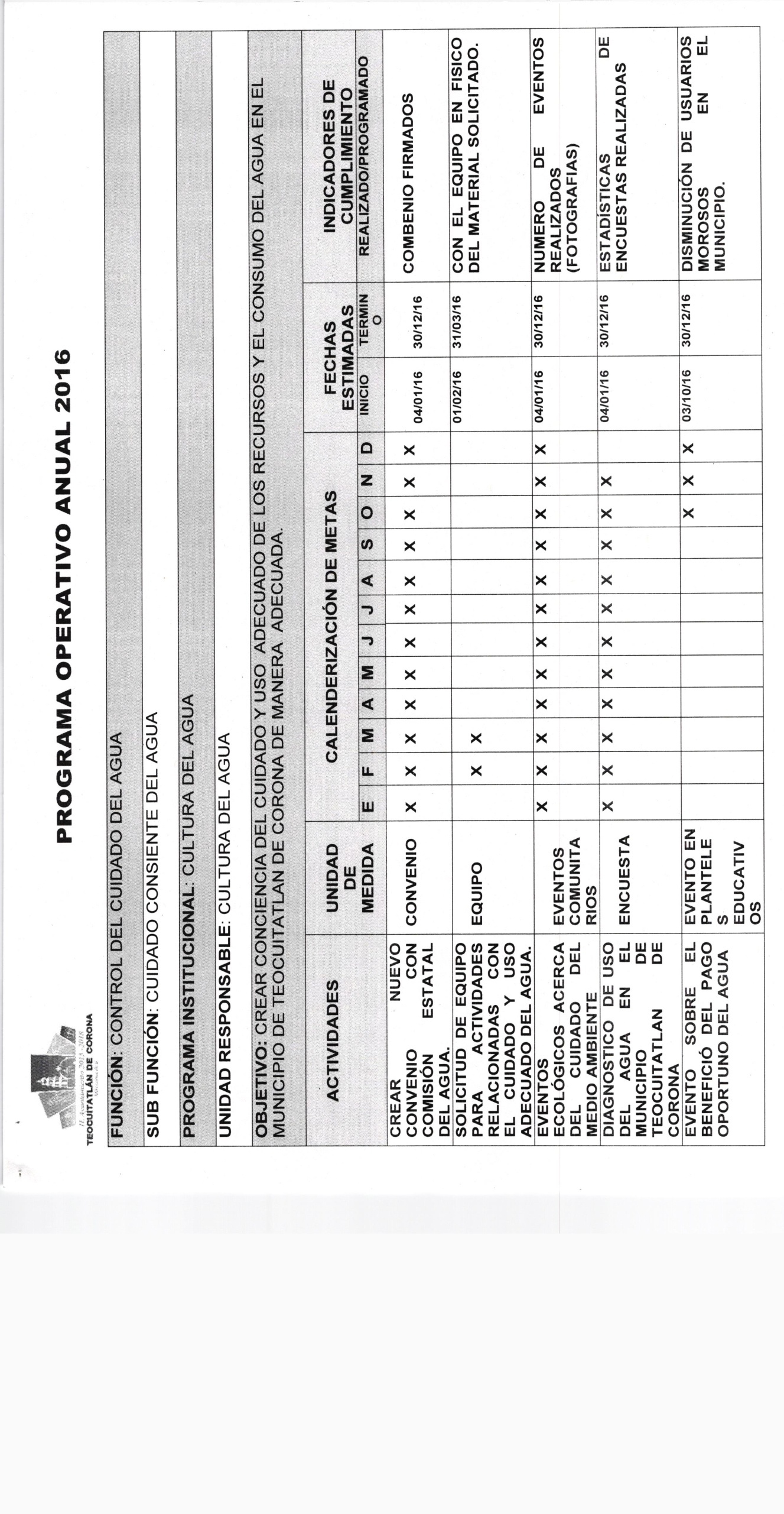 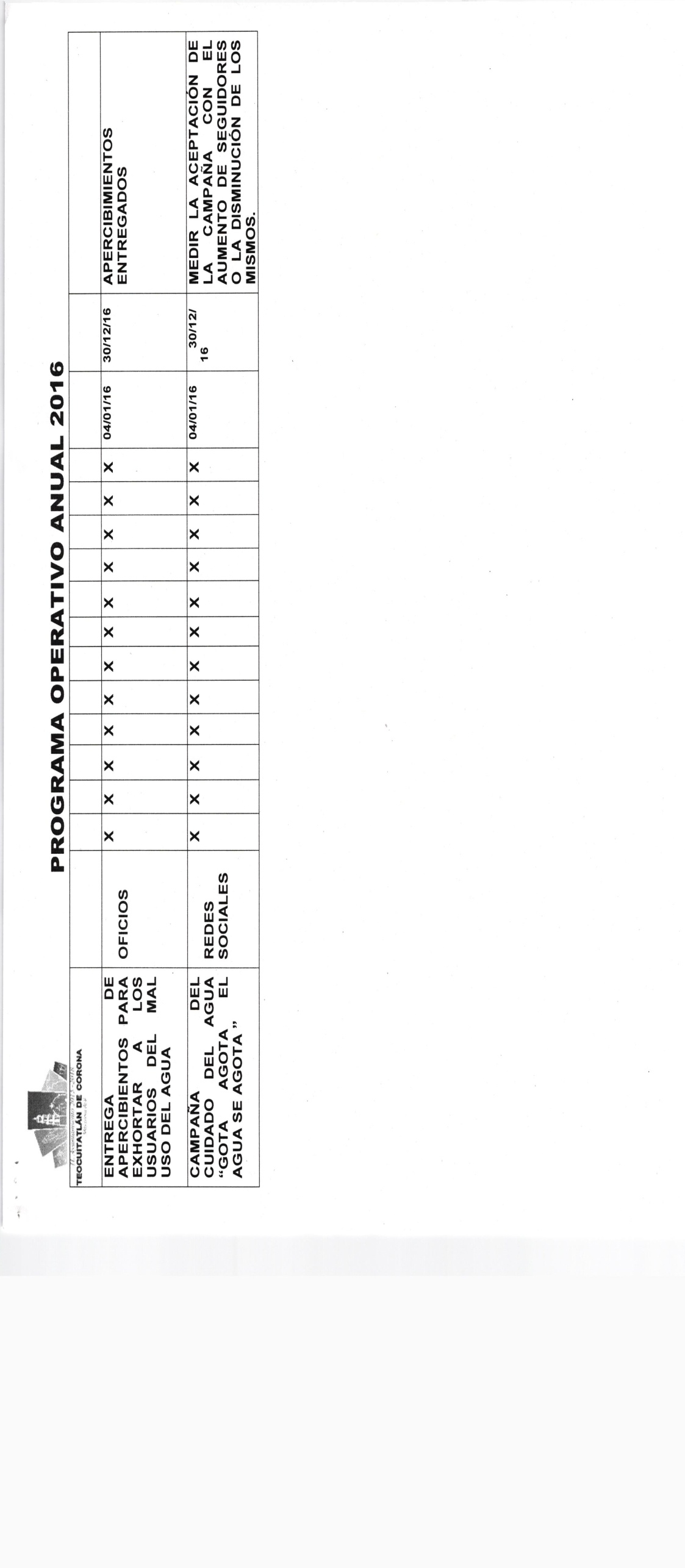 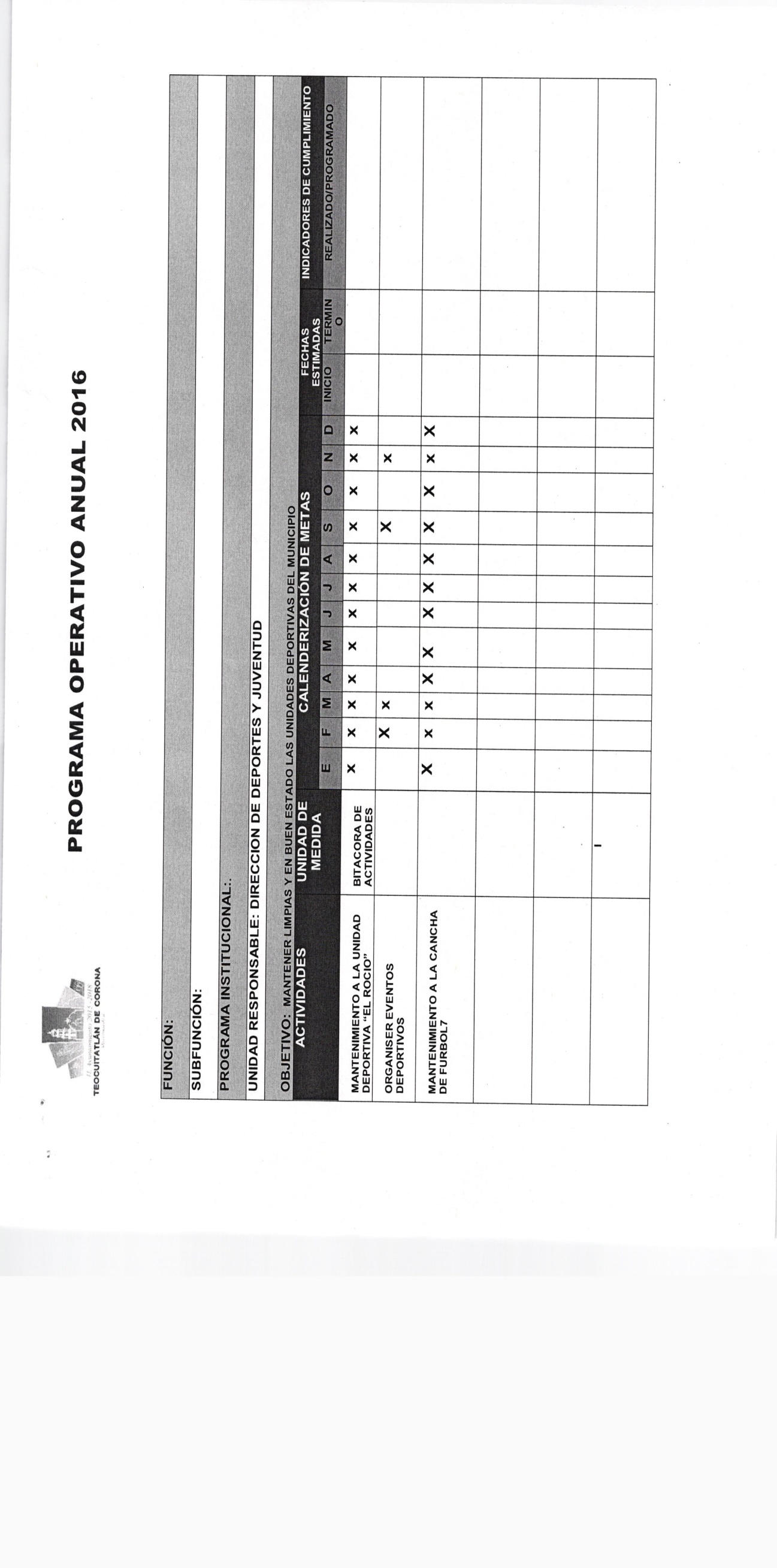 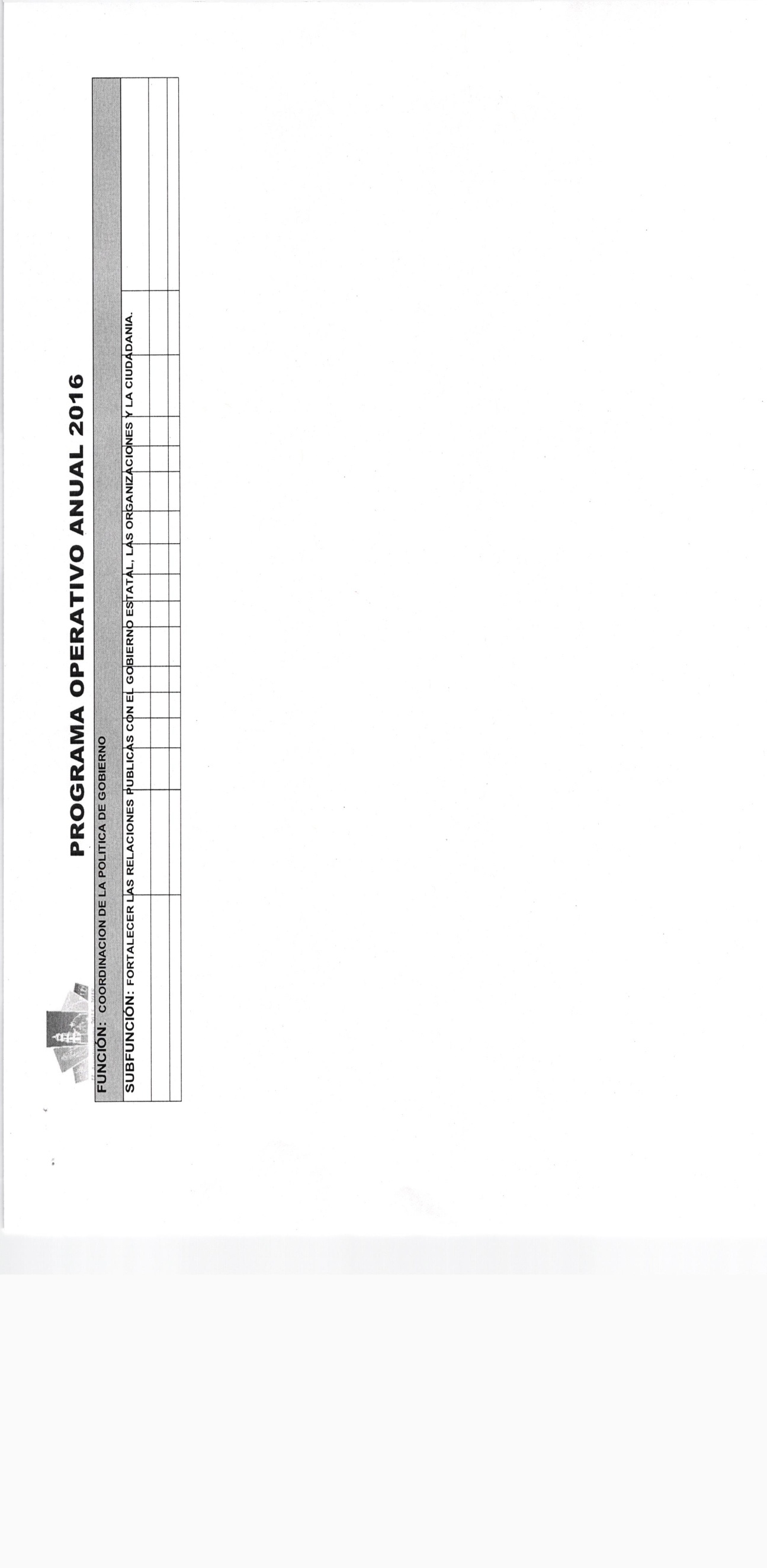 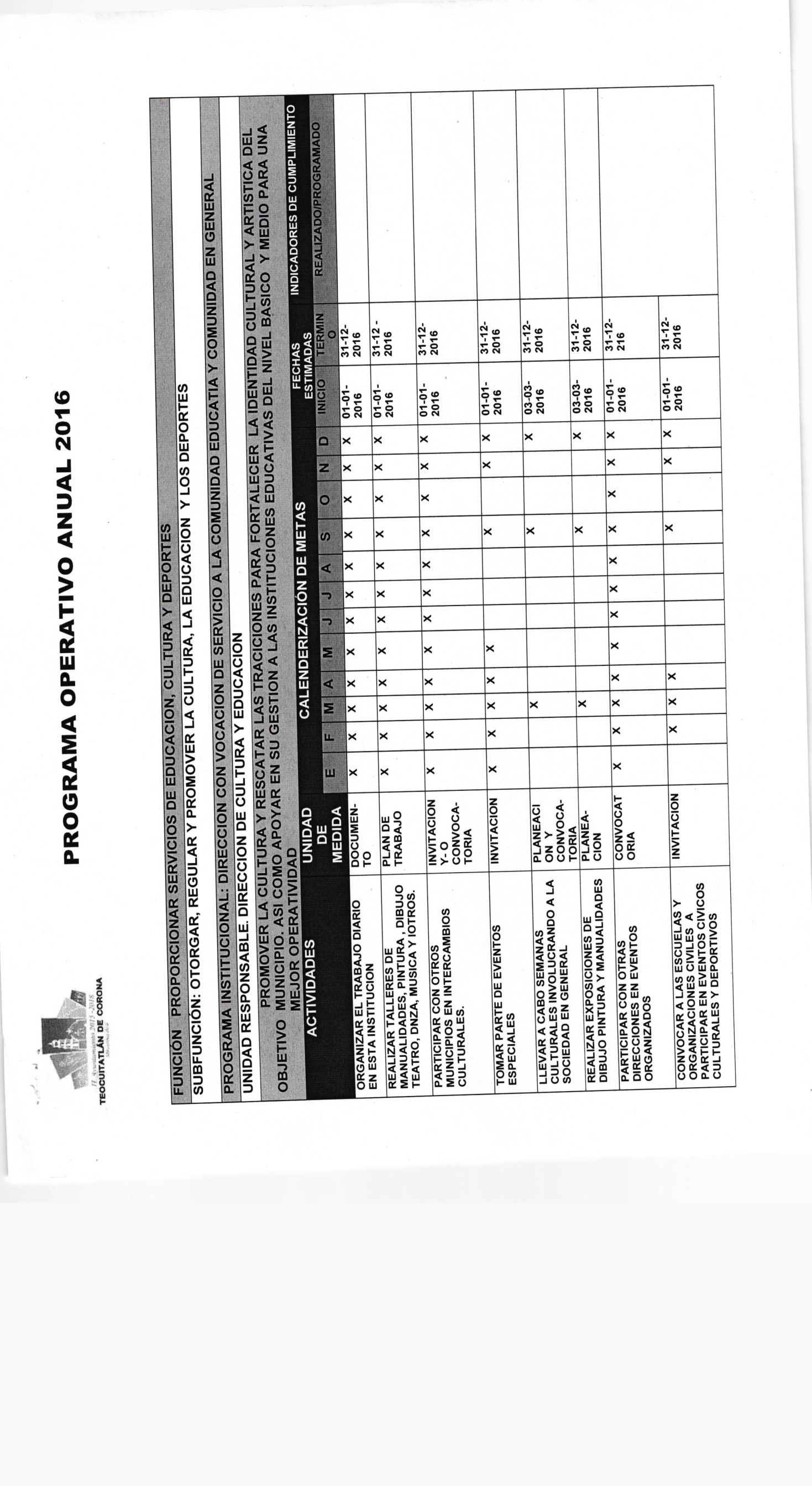 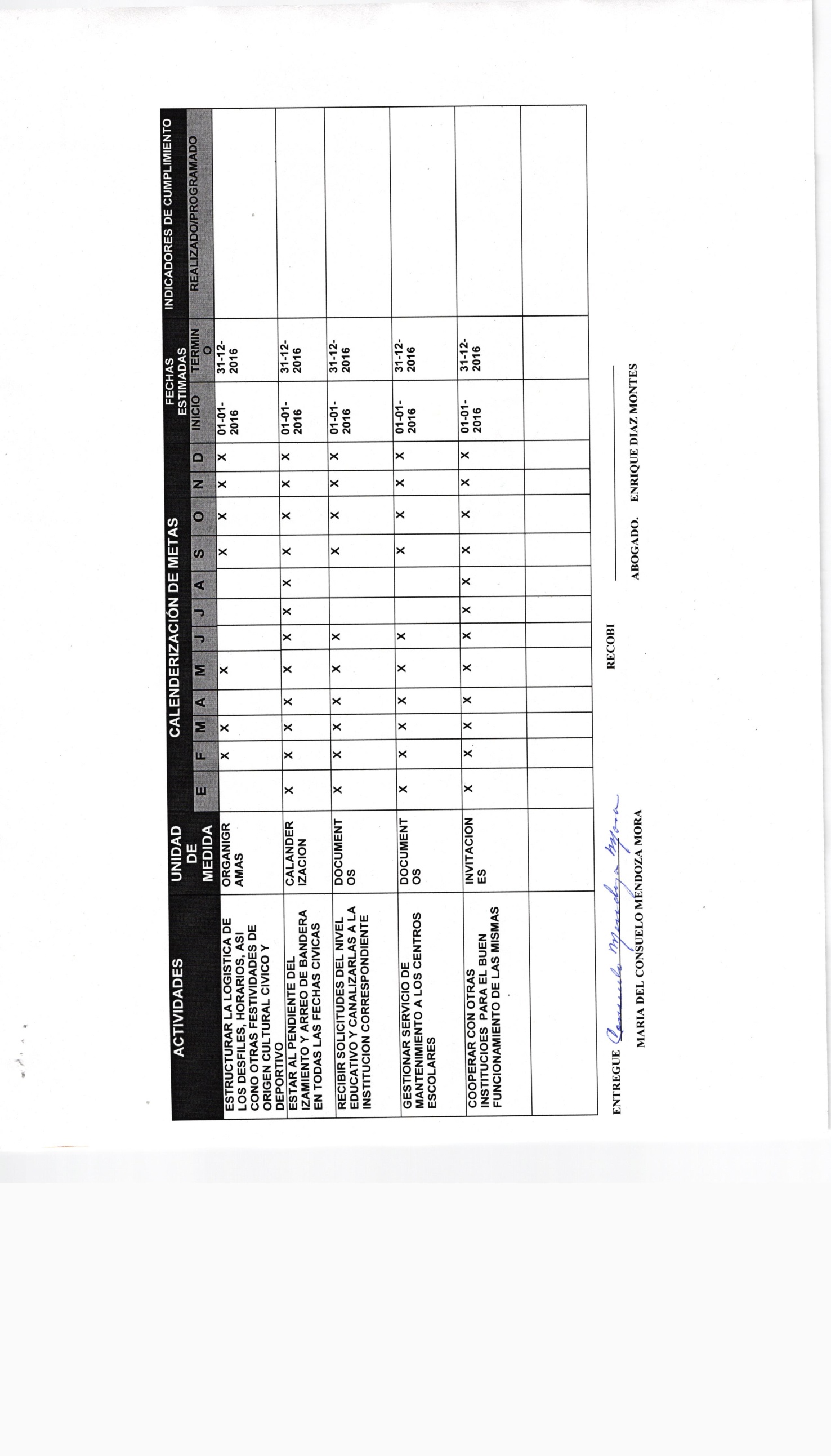 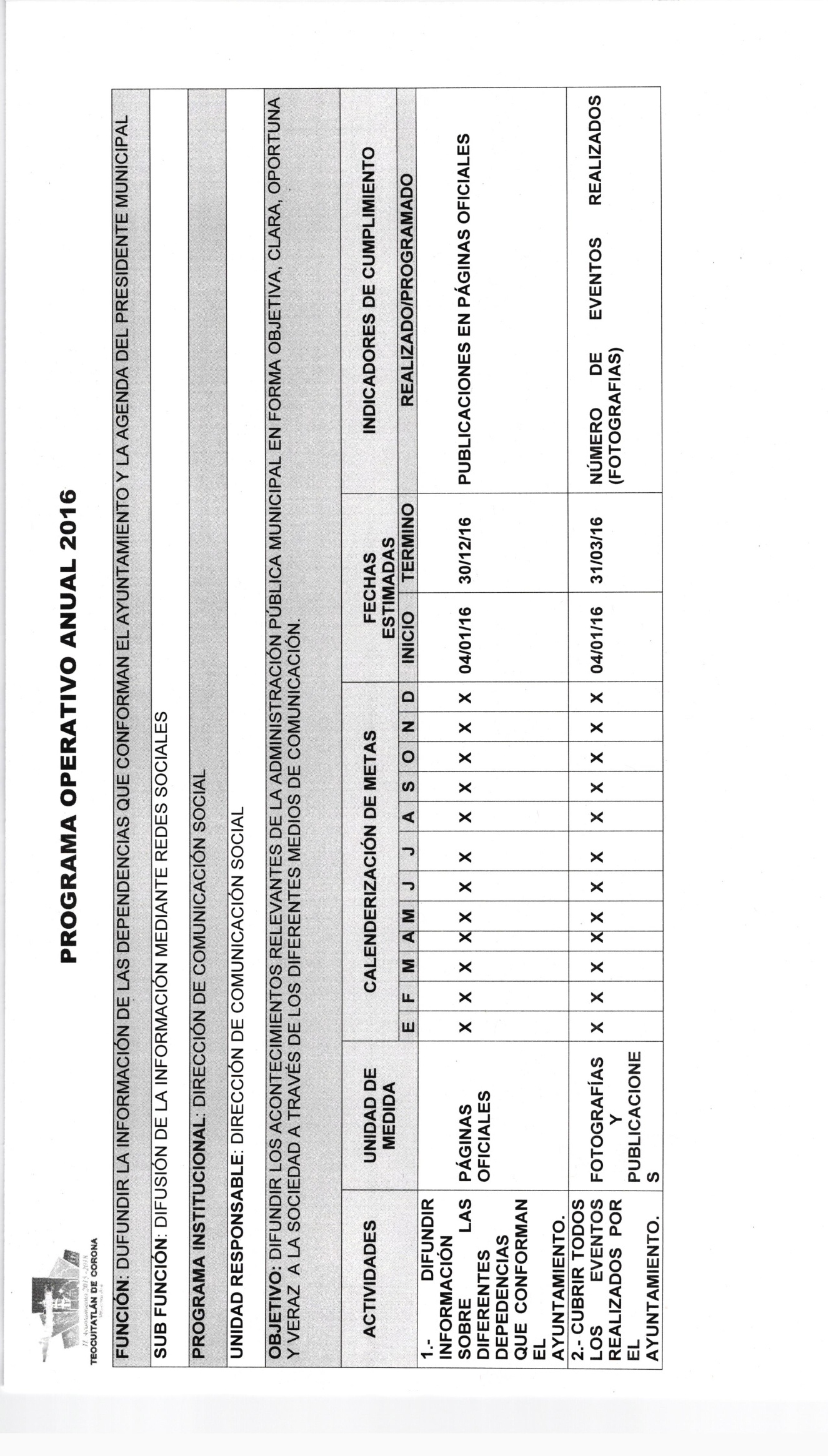 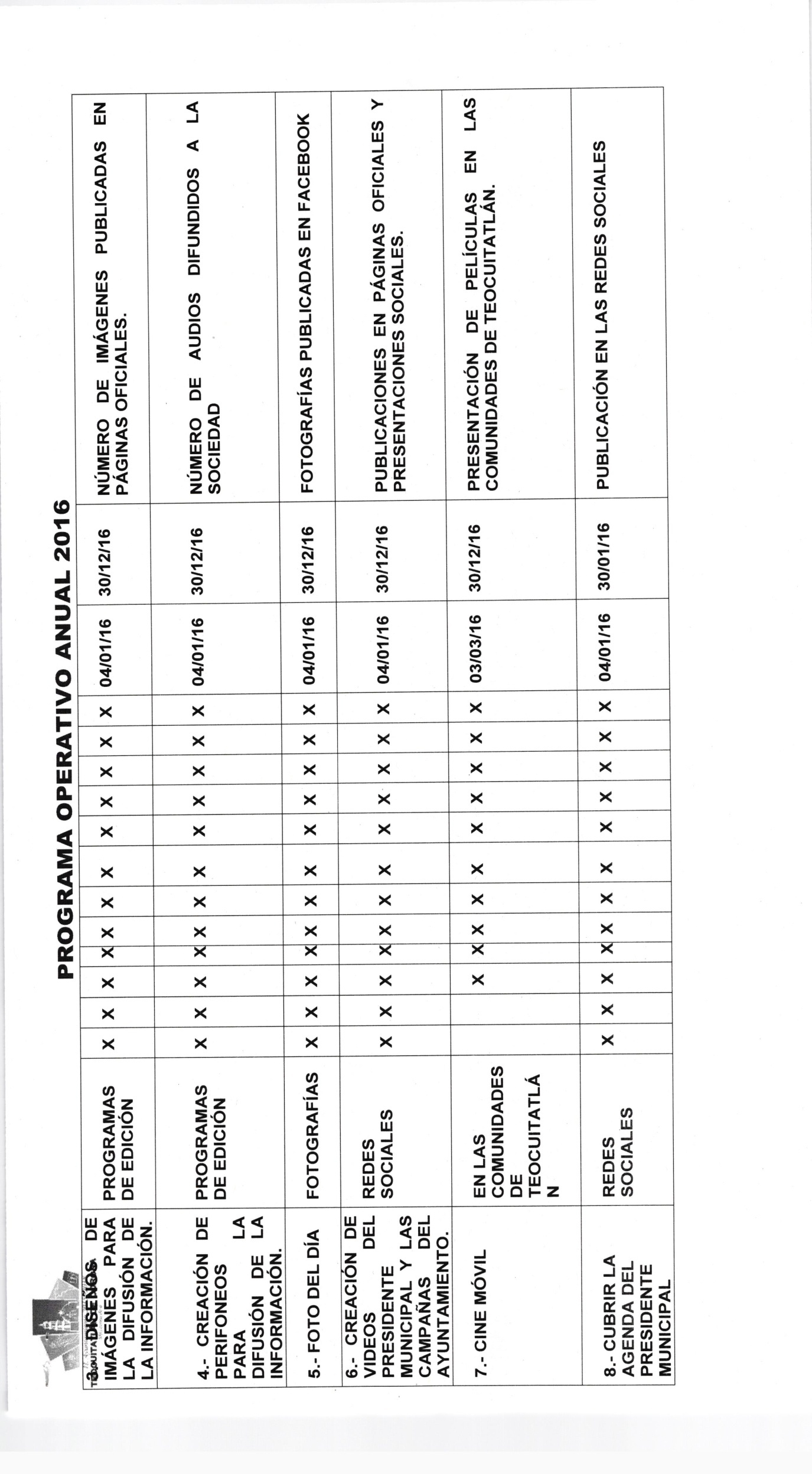 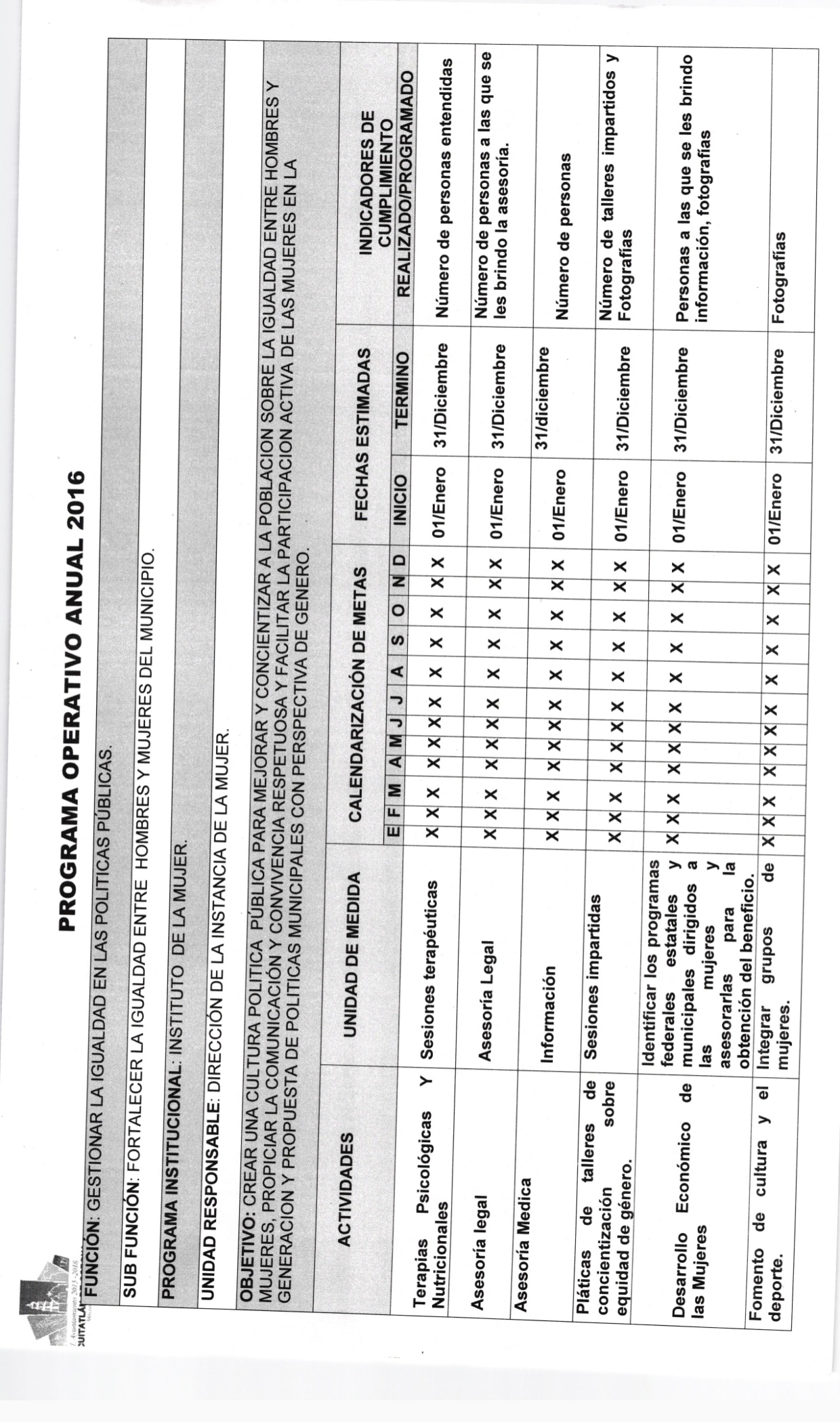 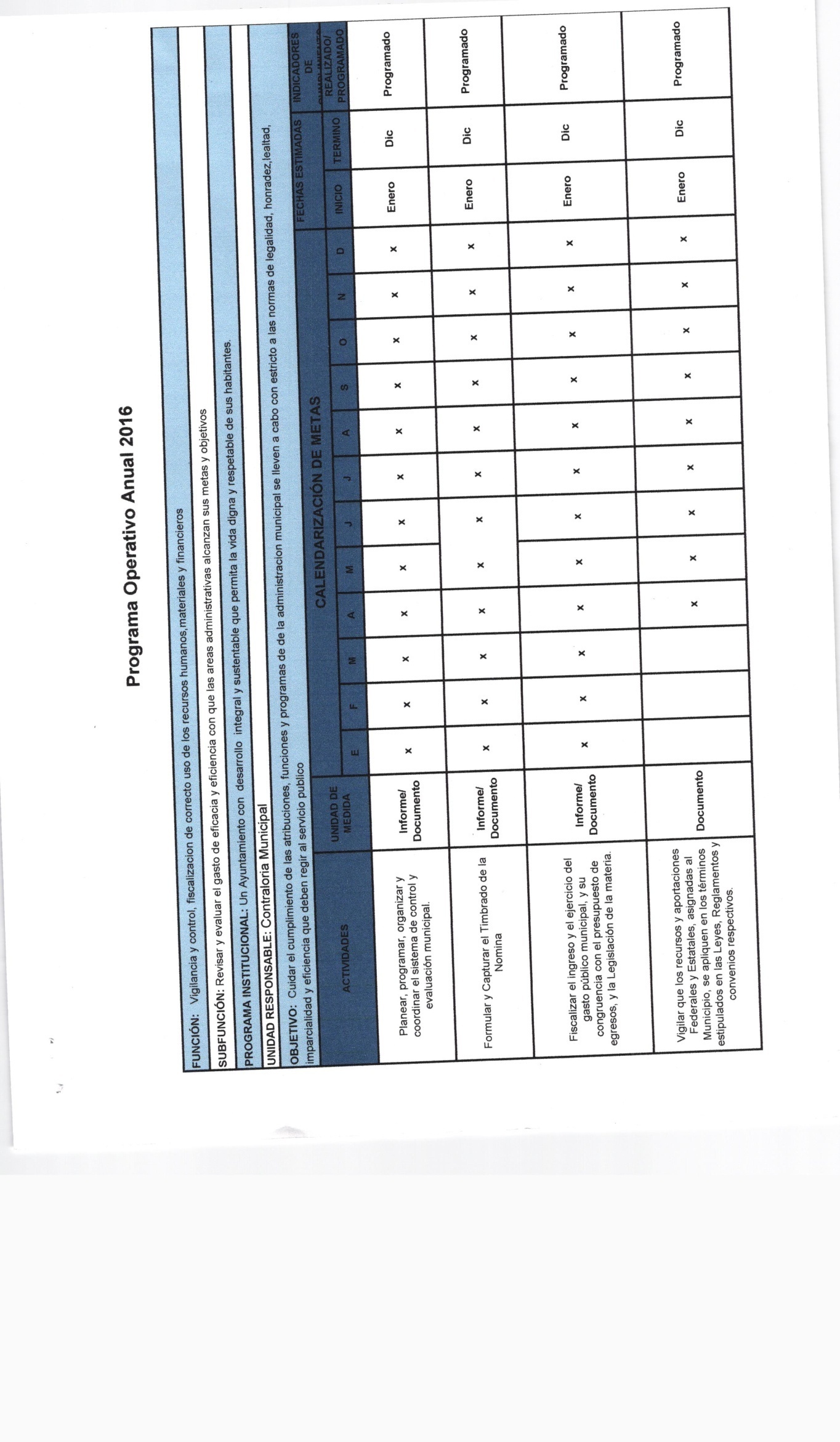 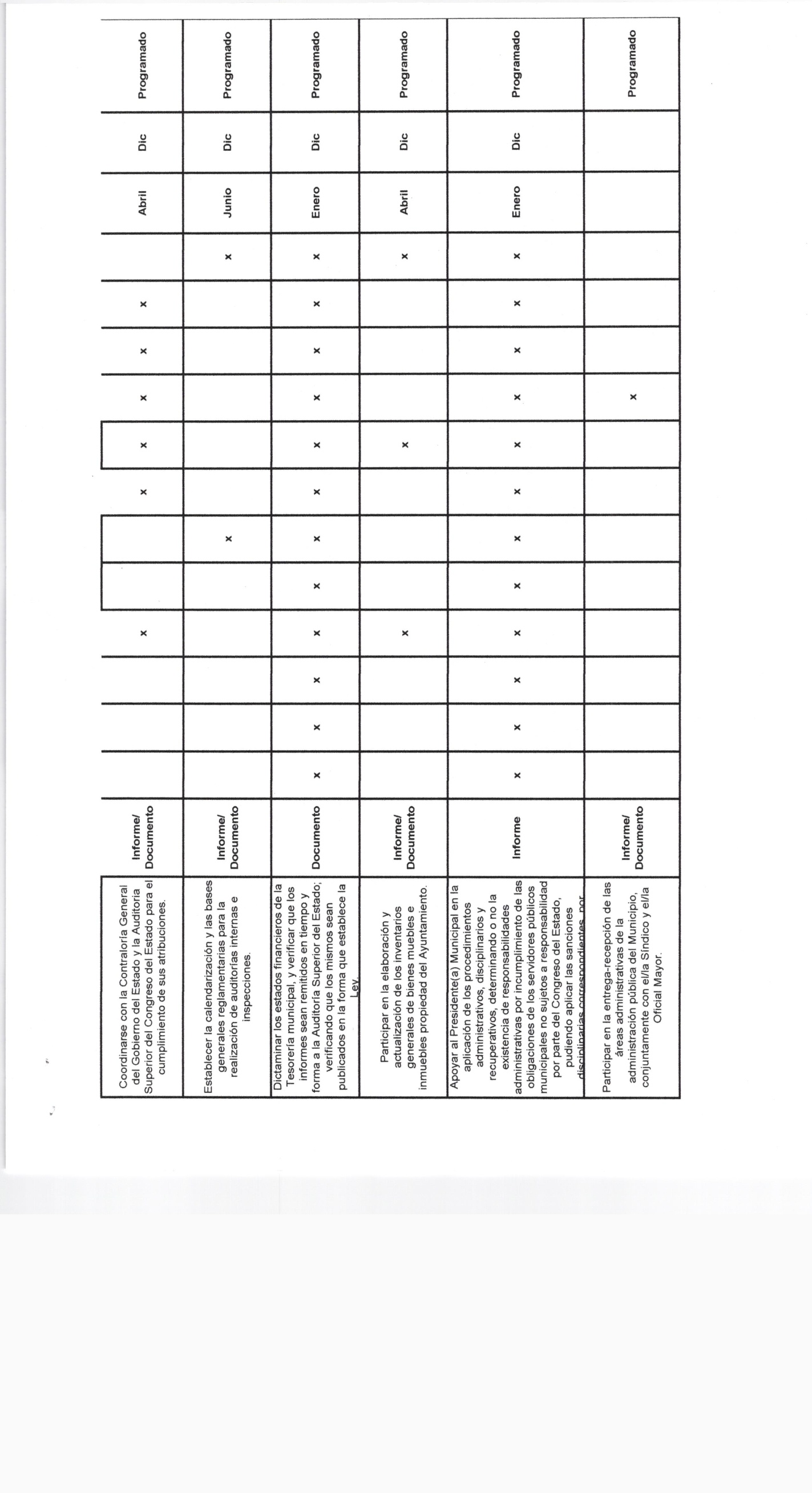 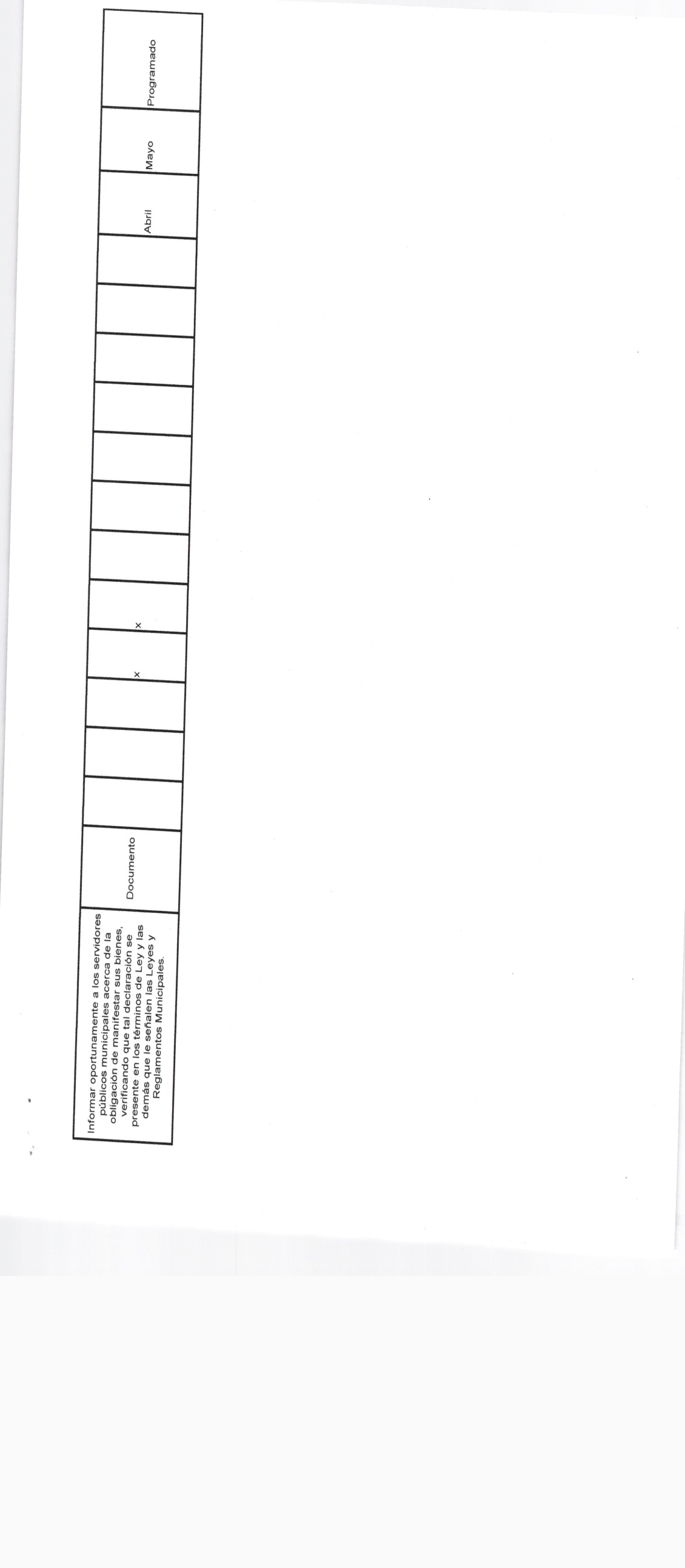 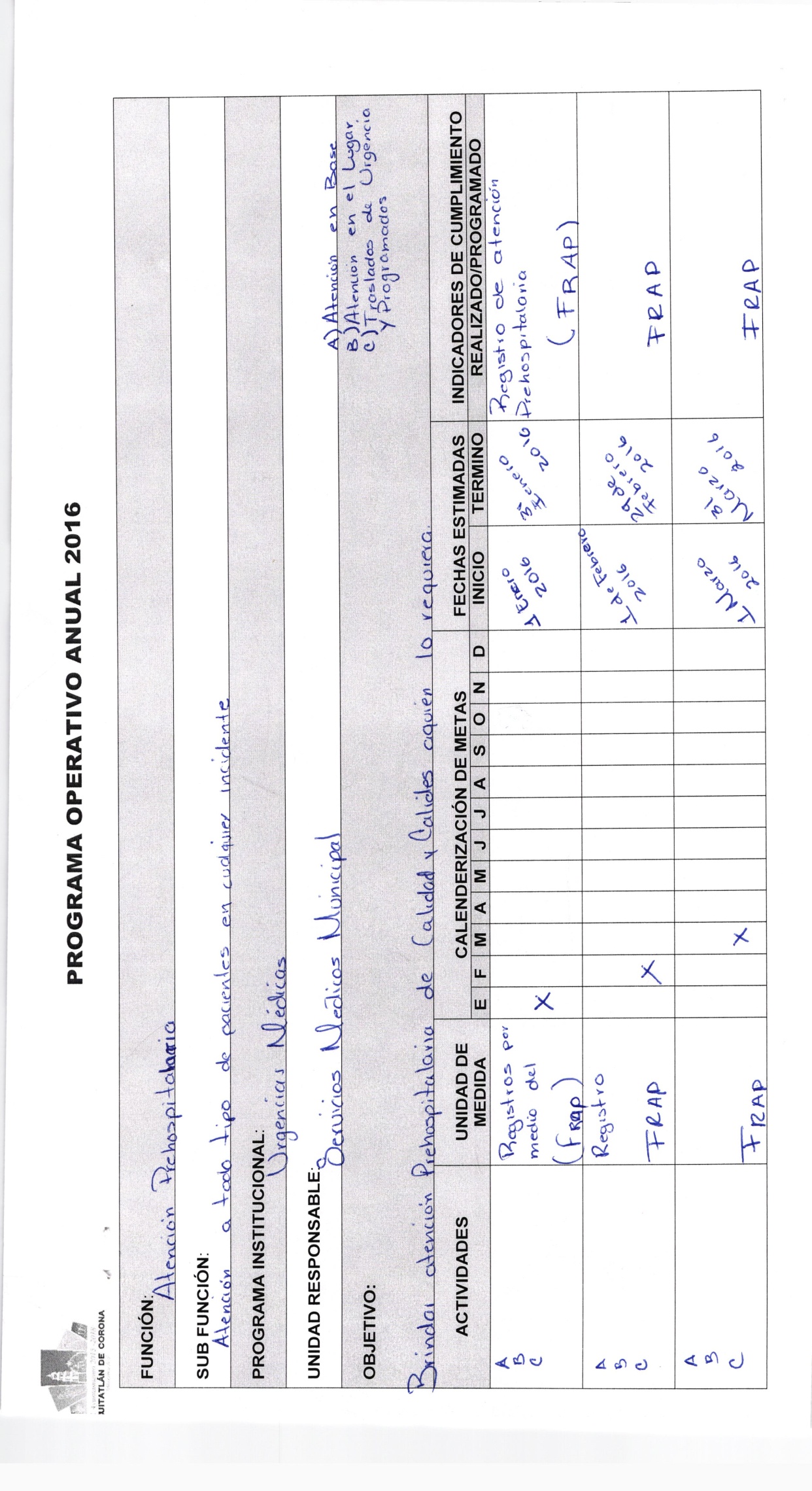 uuuuuyuuu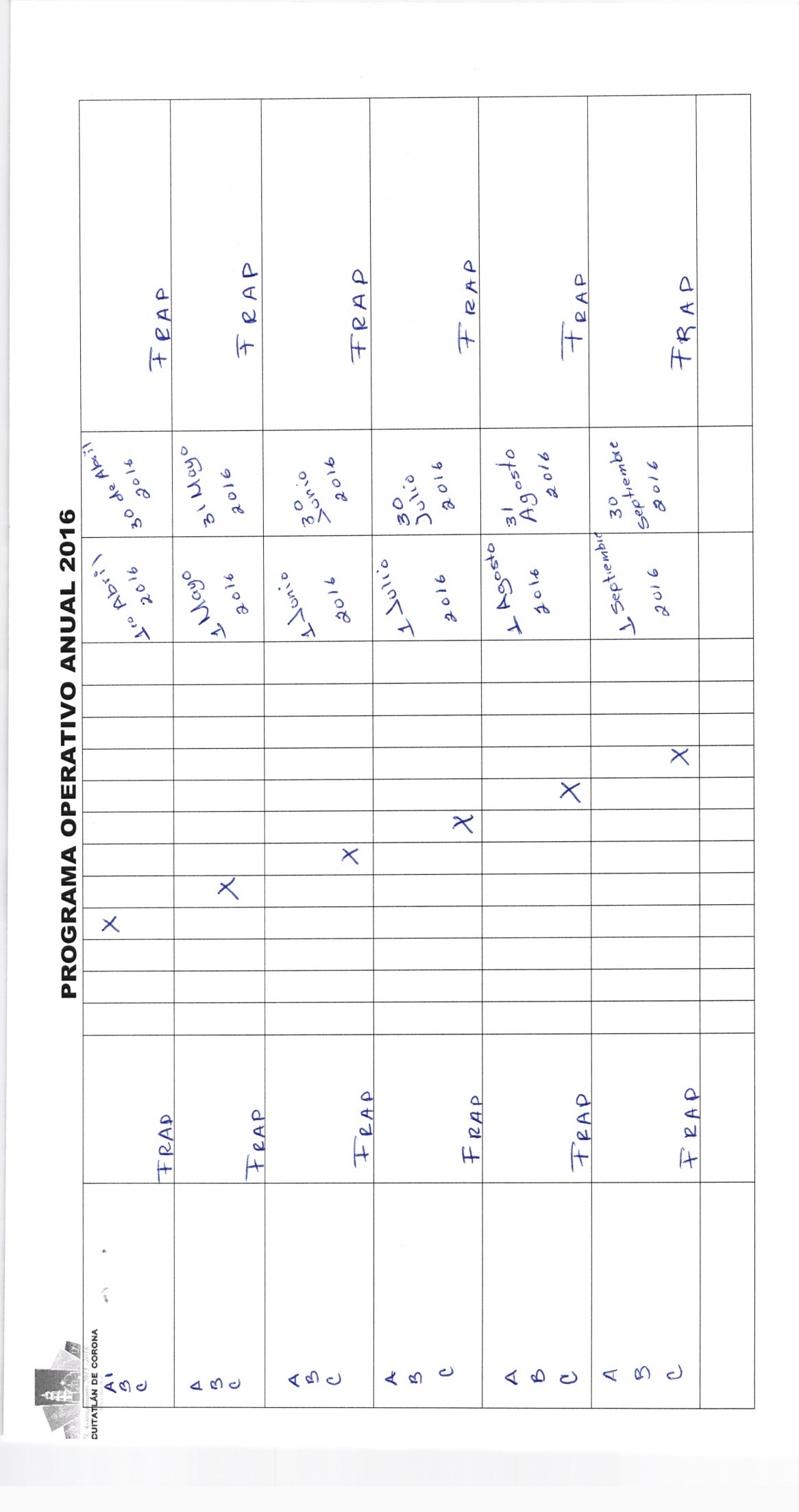 